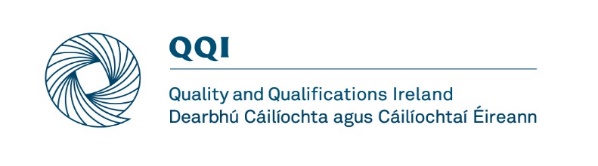 This document contains standards specifications which have either changed or are new i.e. items in red. All others remain as before and are available through the code hyperlink.This document contains standards specifications which have either changed or are new i.e. items in red. All others remain as before and are available through the code hyperlink.This document contains standards specifications which have either changed or are new i.e. items in red. All others remain as before and are available through the code hyperlink.This document contains standards specifications which have either changed or are new i.e. items in red. All others remain as before and are available through the code hyperlink.This document contains standards specifications which have either changed or are new i.e. items in red. All others remain as before and are available through the code hyperlink.This document contains standards specifications which have either changed or are new i.e. items in red. All others remain as before and are available through the code hyperlink.This document contains standards specifications which have either changed or are new i.e. items in red. All others remain as before and are available through the code hyperlink.This document contains standards specifications which have either changed or are new i.e. items in red. All others remain as before and are available through the code hyperlink.This document contains standards specifications which have either changed or are new i.e. items in red. All others remain as before and are available through the code hyperlink.This document contains standards specifications which have either changed or are new i.e. items in red. All others remain as before and are available through the code hyperlink.Award under review  Agriculture 6M2254Award under review  Agriculture 6M2254120Proposed revised awardProposed revised award120CodeTitleLevelCredit ValueIndicate mapping reference to proposed awardIndicate if no change has been madeCode RefTitleLevelCredit ValueIndicate mapping reference to proposed awardIndicate if no change has been madeMajor Award: Agriculture5120All of the following component(s)All of the following component(s)All of the following component(s)All of the following component(s)Indicate mapping reference to proposed awardIndicate if no change has been madeAll of the following component(s)All of the following component(s)All of the following component(s)All of the following component(s)6N1947Work Practice615No change6N1947Work Practice6156N2232Farm Management6101 & 36N2233Farm Business Planning6101 & 31Farm Management and Business Planning6102Sustainable Farming in the Environment6103Capstone for Agriculture615A minimum credit value of 15 from the following component(s)A minimum credit value of 15 from the following component(s)A minimum credit value of 15 from the following component(s)A minimum credit value of 15 from the following component(s)A minimum credit value of 15 from the following componentsA minimum credit value of 15 from the following componentsA minimum credit value of 15 from the following componentsA minimum credit value of 15 from the following components6N1948Team Leadership615No change6N1948Team Leadership6156N1949Personal and Professional Development615No change6N1949Personal and Professional Development6156N1950Communications615No change6N1950Communications6156N2191Leadership615No change6N2191Leadership615Additional6N1941Entrepreneurship615Additional6N2104Supervisory Skills615A minimum credit value of 55 from the following component(s)A minimum credit value of 55 from the following component(s)A minimum credit value of 55 from the following component(s)A minimum credit value of 55 from the following component(s)A minimum of 45 credits from the following  componentsA minimum of 45 credits from the following  components6N0235Managing Crop Nutrition610No change6N0235Managing Crop Nutrition6106N0305Managing Ruminant Nutrition6106N0305Managing Ruminant Nutrition6106N2235Beef Management615 44Beef Husbandry Management6156N2237Sheep Management615 55Sheep Husbandry Management6156N2239Pig Management615 66Pig Husbandry Management6156N2240Crop Management6157 & 8***7Crop Production Management610***8Crop Markets and Management656N2242Crop Production Equipment615No change6N2242Crop Production Equipment6156N2243Farm Equipment Fabrication610No change6N2243Farm Equipment Fabrication6106N2244Farm Machinery Maintenance61099Maintenance of Farm Machinery6106N2247Dairy Management6151010Dairy Husbandry Management6156N2248Environmental and Sustainable Farming61026N2249Applied Cattle Breeding65Remove6N2250Grass Management651111Grassland Management656N2252Energy Crop Management65No change6N2252Energy Crop Management656N2253Liquid Biofuel Production651212Liquid Biofuel Marketing Management656N3526Grazing Platform Design65Grazing Platform Design656N3005Farm Performance Measurement65No change6N3005Farm Performance Measurement656N3525Applied Livestock Breeding65No change6N3525Applied Livestock Breeding65Award under review Agriculture 6M2254Award under review Agriculture 6M2254Award under review Agriculture 6M2254 120 Proposed revised award Proposed revised award Proposed revised award120CodeTitleLevelCredit ValueIndicate mapping reference to proposed awardIndicate if no change has been madeCode RefTitleLevelCredit Value6N4733Vehicle Electrical Principles6151313Electrical Principles of Vehicles6156N4734Vehicle Mechanical Maintenance6151414Mechanical Maintenance of Vehicles6156N0723Milking Process Routine651515Milking Process Technique65***16Agricultural Land Drainage610***17Managing Pig Nutrition610***18Pig Equipment Management610***19Applied Pig Reproduction610***20Managing Poultry Nutrition610***21Poultry Equipment Management610***22Poultry Management615***23Applied Poultry Reproduction610The remaining credit value of 15 can be obtained by using relevant component(s) from level 6. A maximum of 15 credits may be used from level 5.The remaining credit value of 15 can be obtained by using relevant component(s) from level 6. A maximum of 15 credits may be used from level 5.The remaining credit value of 15 can be obtained by using relevant component(s) from level 6. A maximum of 15 credits may be used from level 5.The remaining credit value of 15 can be obtained by using relevant component(s) from level 6. A maximum of 15 credits may be used from level 5.The remaining credit value of 10 can be obtained by using relevant component(s) from level 6. A maximum of 10 credits may be used from level 5.The remaining credit value of 10 can be obtained by using relevant component(s) from level 6. A maximum of 10 credits may be used from level 5.The remaining credit value of 10 can be obtained by using relevant component(s) from level 6. A maximum of 10 credits may be used from level 5.The remaining credit value of 10 can be obtained by using relevant component(s) from level 6. A maximum of 10 credits may be used from level 5.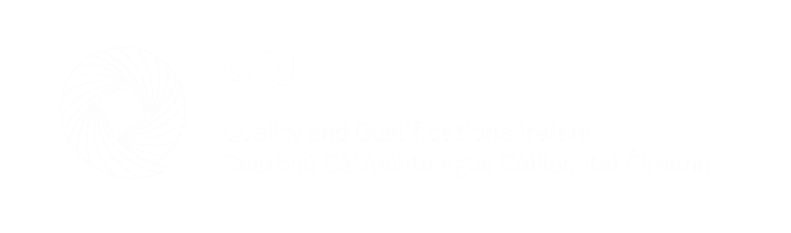 Certificate SpecificationCertificate SpecificationCertificate SpecificationTitle:                Award Class:  NFQ Level:      Credit Value:  Code:               AgricultureMajor6120 To be assigned by QQIAgricultureMajor6120 To be assigned by QQIPurpose:      
The purpose of this award is to enable the learner to work independently on a farm, supervising the farming operation and or to progress to further or higher education. Purpose:      
The purpose of this award is to enable the learner to work independently on a farm, supervising the farming operation and or to progress to further or higher education. Purpose:      
The purpose of this award is to enable the learner to work independently on a farm, supervising the farming operation and or to progress to further or higher education. Expected learning outcomesStrandNFQ level IndicatorsThe learner should be able to:Demonstrate knowledge of a range of agriculture policies, procedures and farming practices that enable the management of a farmKnowledge -Breadth Specialised knowledge of a broad areaDemonstrate a significant depth of knowledge of the principles, theories, legislation, regulations and technologies pertinent to agriculture. Knowledge - Kind Some theoretical concepts and abstract thinking, with significant depth in some areasApply a comprehensive range of interpersonal, personal and technical skills in the effective management of a farm.Know-how and skill  - RangeDemonstrate comprehensive range of specialised skills and toolsManage a farm responding appropriately to challenges and adapting to personal, social, environmental, legislative and economic changes Know-how and skill SelectivityFormulate responses to well-defined abstract problemsDemonstrate the ability to work effectively in a farming context, supervising a range of farming operations Competence- ContextUtilise diagnostic and creative skills in a range of functions in a wide variety of contextsDemonstrate autonomy and take responsibility for the work of others and the allocation of resources in a farming context, dealing effectively with a range of external organisations and individuals. Competence- RoleExercise substantial personal autonomy and often take responsibility for the work of others and/or for the allocation of resources; form, and function within, multiple, complex and heterogeneous groupsTake responsibility for own professional development and or assist others in identifying their own professional development needs. Competence- Learning to learnLearn to take responsibility for own learning within a managed environmentCertificate PrerequisitesCertificate PrerequisitesCertificate PrerequisitesCertificate PrerequisitesCertificate PrerequisitesCertificate PrerequisitesAward CodeAward TitleNFQ LevelCredit ValueCredit ValueAll of the following component(s)All of the following component(s)All of the following component(s)All of the following component(s)All of the following component(s)All of the following component(s)6N1947Work Practice6615TBCFarm Management & Business Planning6610TBCSustainable Farming in the Environment6610TBCCapstone for Agriculture6615A minimum credit value of 15 from the following component(s)A minimum credit value of 15 from the following component(s)A minimum credit value of 15 from the following component(s)A minimum credit value of 15 from the following component(s)A minimum credit value of 15 from the following component(s)A minimum credit value of 15 from the following component(s)6N1948Team Leadership66156N1949Personal and Professional Development66156N1950Communications66156N2191Leadership66156N1941Entrepreneurship66156N2104Supervisory Skills6615A minimum credit value of 45 from the following component(s)A minimum credit value of 45 from the following component(s)A minimum credit value of 45 from the following component(s)A minimum credit value of 45 from the following component(s)A minimum credit value of 45 from the following component(s)A minimum credit value of 45 from the following component(s)6N0235Managing Crop Nutrition66106N0305Managing Ruminant Nutrition6610TBCBeef Husbandry Management6615TBCSheep Husbandry Management6615TBCPig Management6615TBCCrop Production Management6610TBCCrops Markets and Management6656N2242 Crop Production Equipment66156N2243Farm Equipment Fabrication6610TBCMaintaining Farm Machinery 6610TBCDairy Husbandry Management6615TBCGrassland Management6656N2252Energy Crop Management665TBCLiquid Bio-fuel Marketing Management665TBCGrazing Platform Design6656N3005Farm Performance Measurement6656N3525Applied Livestock Breeding665TBCElectrical Principles of Vehicles6615TBCMechanical Maintenance of Vehicles6615TBCMilking Process Technique665TBCAgricultural Land Drainage665TBCManaging Pig Nutrition6610TBCPig Equipment Management 6610TBCApplied Pig Reproduction 6610TBCManaging Poultry Nutrition6610TBCPoultry Equipment Management6610TBCPoultry Management6615TBCApplied Poultry Reproduction 6610The remaining credit value of 10 can be obtained by using relevant component(s) from level 6. A maximum of 10 credits may be used from level 5.The remaining credit value of 10 can be obtained by using relevant component(s) from level 6. A maximum of 10 credits may be used from level 5.The remaining credit value of 10 can be obtained by using relevant component(s) from level 6. A maximum of 10 credits may be used from level 5.The remaining credit value of 10 can be obtained by using relevant component(s) from level 6. A maximum of 10 credits may be used from level 5.The remaining credit value of 10 can be obtained by using relevant component(s) from level 6. A maximum of 10 credits may be used from level 5.The remaining credit value of 10 can be obtained by using relevant component(s) from level 6. A maximum of 10 credits may be used from level 5.AssessmentDetails of QQI's assessment requirements are set out in QQI’s current Assessment Guidelines and Validation Policy and Criteria. Assessment is criterion referenced. Successful achievement of the award is based on learners attaining the expected (determined) standards of knowledge, skill or competence.The techniques set out for the assessment for QQI awards are considered optimal. In exceptional circumstances a further education and training provider may seek approval of alternative assessment techniques through its application for programme validation.  Award ClassificationPass 50% thresholdMerit 65% thresholdDistinction 80% thresholdA percentage grading system shall be used with a pass mark of 50%.A pass classification or passing percentage grade shall indicate that all the expected learning outcomes have been achieved and any classification or percentage grade in excess of these respectively indicate achievement in excess of this.The award class (where the award is classified) is based on a credit weighted mean of percentage grades awarded for the elements of a programme of education and training validated for this award. A QQI award or a QQI award with pass classification shall only be awarded where all of the award’s expected learning outcomes have been achieved. Particular Guidelines on Assessment for the Major AwardNone Specific Validation RequirementsThe provider must have all of the following in place to offer this award: 1. Access to a farm with appropriate animal and crop housing and handling facilities in compliance with health and safety requirements 2. Access to a farm with appropriate skills demonstration space in compliance with health and safety requirements 3. Access to a farm of sufficient scale to ensure that all learners have access to animals and equipment and crops required to practice and achieve learning outcomes 4. Stated policies and procedures by the provider to deal with potential bio-security risks 5. Stated Specific Validation Requirements on individual component awardsSupporting DocumentationNoneGeneral Access ExpectationsGenerally, to access programmes leading to major awards the learner should have reached the standards of knowledge, skill and competence associated with the preceding level of the National Framework of Qualifications. This may have been achieved through a formal qualification or through relevant life and work experience. Particular Access ExpectationsTo access this award the learner shall have successfully completed Level 5 Certificate in Agriculture or equivalent qualificationParticular Transfer and Progression ExpectationsNo particular transfer or progression expectations notedQQI PolicyThis standard shall be interpreted consistently with QQI’s Policy for Determining AwardsStandards and its Policy and Criteria for Making Awards.Component SpecificationComponent SpecificationComponent SpecificationComponent SpecificationTitle:                Award Class:  NFQ Level:      Credit Value:  Code:               Title:                Award Class:  NFQ Level:      Credit Value:  Code:               Farm Management and Business PlanningMinor610 To be assigned by QQIFarm Management and Business PlanningMinor610 To be assigned by QQIPurpose:     
The purpose of this award is to equip the learner with the knowledge, skill and competence to effectively evaluate internal and external factors affecting the farm businessPurpose:     
The purpose of this award is to equip the learner with the knowledge, skill and competence to effectively evaluate internal and external factors affecting the farm businessPurpose:     
The purpose of this award is to equip the learner with the knowledge, skill and competence to effectively evaluate internal and external factors affecting the farm businessPurpose:     
The purpose of this award is to equip the learner with the knowledge, skill and competence to effectively evaluate internal and external factors affecting the farm businessExpected Learning OutcomesStrandStrandNFQ level IndicatorsThe learner should be able to:KnowledgeKnowledgeBreadth 
Specialised knowledge of a broad areaKind 
Some theoretical concepts and abstract thinking, with significant depth in some areasKnow-how and skill Know-how and skill Range
Demonstrate comprehensive range of specialised skills and toolsSelectivity
Formulate responses to well-defined abstract problemsCompetenceCompetenceContext Utilise diagnostic and creative skills in a range of functions in a wide variety of contextsRole Exercise substantial personal autonomy and often take responsibility for the work of others and/or for the allocation of resources; form, and function within, multiple, complex and heterogeneous groupsLearning to learn Learn to take responsibility for own learning within a managed environmentInsightExpress an internalised, personal world view, reflecting engagement with othersAssessmentDetails of QQI's assessment requirements are set out in QQI’s current Assessment Guidelines and Validation Policy and Criteria. Assessment is criterion referenced. Successful achievement of the award is based on learners attaining the expected (determined) standards of knowledge, skill or competence.The techniques set out for the assessment for QQI awards are considered optimal. In exceptional circumstances a further education and training provider may seek approval of alternative assessment techniques through its application for programme validation.  Award classification [NFQ level 4 and higher] Pass 50% thresholdMerit 65% thresholdDistinction 80% thresholdA percentage grading system shall be used with a pass mark of 50%.A pass classification or passing percentage grade shall indicate that all the expected learning outcomes have been achieved and any classification or percentage grade in excess of these respectively indicate achievement in excess of this.The award class (where the award is classified) is based on a credit weighted mean of percentage grades awarded for the elements of a programme of education and training validated for this award. A QQI award or a QQI award with pass classification shall only be awarded where all of the award’s expected learning outcomes have been achieved.Particular Guidelines on Assessment for the Minor AwardEach assessment type must be passedExamination Theory 30%An examination provides a means of assessing a learner's ability to recall and apply knowledge, skills and understanding within a set period of time and under clearly specified conditions. A theory-based examination assesses the ability to recall, apply and understand specific theory and knowledge.The assessor will devise a theory examination to assess all learning outcomes 1 - 5.  Assignment 70% The assessor will devise two assignments to assess learning outcomes 6 to 12.Assignment 1 Farm Planning 50%The assessor will devise an assignment worth 40% to assess learning outcomes 6 – 9 based on a farming situation.The assignment must include the following sections on a given farm situation:1. Assessment of the physical and financial farm performance2. Options for the farming situation and their evaluation 3. Cost benefit analysis 4. Repayment capacity and calculating repayments4. Prioritisation plan and Implications arising from the plan and to manage the changeAssignment 2 (20%)The assessor will devise assignment(s) based on learning outcomes 10 - 12Prescribed Assessment Techniques for the Minor AwardCandidates are required to be assessed using the following techniques. The available percentage marks for this award are to be apportioned over the assessment techniques as follows.Examination Theory 30%Assignment 70%Specific Validation RequirementsNoneSupporting DocumentationNoneGeneral Access ExpectationsGenerally, to access programmes leading to major awards the learner should have reached the standards of knowledge, skill and competence associated with the preceding level of the National Framework of Qualifications. This may have been achieved through a formal qualification or through relevant life and work experience. Some awards may specify additional requirements for access.Particular Access ExpectationsTo access programmes leading to this award the learner should have reached the standards of knowledge, skill and competence associated with the preceding level of the National Framework of Qualifications. This may have been achieved through a formal qualification or through relevant life and work experience. Particular Transfer and Progression ExpectationsSuccessful completion of this component award enables the learner to transfer to programmes leading to other certificates where this component is a mandatory or an elective requirement. QQI PolicyThis standard shall be interpreted consistently with QQI’s Policy for Determining AwardsStandards and its Policy and Criteria for Making Awards.Component SpecificationComponent SpecificationComponent SpecificationComponent SpecificationTitle:                Award Class:  NFQ Level:      Credit Value:  Code:               Title:                Award Class:  NFQ Level:      Credit Value:  Code:               Sustainable Farming in the EnvironmentMinor610 To be assigned by QQISustainable Farming in the EnvironmentMinor610 To be assigned by QQIPurpose:    
The purpose of this award is to equip the learner with the knowledge, skill and competence to use environmentally-friendly and sustainable farming methods in compliance with relevant EU and national legislation. Purpose:    
The purpose of this award is to equip the learner with the knowledge, skill and competence to use environmentally-friendly and sustainable farming methods in compliance with relevant EU and national legislation. Purpose:    
The purpose of this award is to equip the learner with the knowledge, skill and competence to use environmentally-friendly and sustainable farming methods in compliance with relevant EU and national legislation. Purpose:    
The purpose of this award is to equip the learner with the knowledge, skill and competence to use environmentally-friendly and sustainable farming methods in compliance with relevant EU and national legislation. Expected Learning OutcomesStrandStrandNFQ level IndicatorsThe learner should be able to:KnowledgeKnowledgeBreadth 
Specialised knowledge of a broad areaKind 
Some theoretical concepts and abstract thinking, with significant depth in some areasKnow-how and skill Know-how and skill Range
Demonstrate comprehensive range of specialised skills and toolsSelectivity
Formulate responses to well-defined abstract problemsCompetenceCompetenceContext Utilise diagnostic and creative skills in a range of functions in a wide variety of contextsRole Exercise substantial personal autonomy and often take responsibility for the work of others and/or for the allocation of resources; form, and function within, multiple, complex and heterogeneous groupsLearning to learn Learn to take responsibility for own learning within a managed environmentInsightExpress an internalised, personal world view, reflecting engagement with othersAssessmentDetails of QQI's assessment requirements are set out in QQI’s current Assessment Guidelines and Validation Policy and Criteria. Assessment is criterion referenced. Successful achievement of the award is based on learners attaining the expected (determined) standards of knowledge, skill or competence.The techniques set out for the assessment for QQI awards are considered optimal. In exceptional circumstances a further education and training provider may seek approval of alternative assessment techniques through its application for programme validation.  Award classification [NFQ level 4 and higher] Pass 50% thresholdMerit 65% thresholdDistinction 80% thresholdA percentage grading system shall be used with a pass mark of 50%.A pass classification or passing percentage grade shall indicate that all the expected learning outcomes have been achieved and any classification or percentage grade in excess of these respectively indicate achievement in excess of this.The award class (where the award is classified) is based on a credit weighted mean of percentage grades awarded for the elements of a programme of education and training validated for this award. A QQI award or a QQI award with pass classification shall only be awarded where all of the award’s expected learning outcomes have been achieved.Particular Guidelines on Assessment for the Minor AwardExamination Theory 40%The assessor will devise a theory examination to assess learning outcomes 1 to 8Assignment 60%The assessor will devise not less than two assignments to assess learning outcomes 9 to 12Prescribed Assessment Techniques for the Minor AwardCandidates are required to be assessed using the following techniques. The available percentage marks for this award are to be apportioned over the assessment techniques as follows.Examination Theory 40%Assignment 60%Specific Validation RequirementsNoneSupporting DocumentationNoneGeneral Access ExpectationsGenerally, to access programmes leading to major awards the learner should have reached the standards of knowledge, skill and competence associated with the preceding level of the National Framework of Qualifications. This may have been achieved through a formal qualification or through relevant life and work experience. Some awards may specify additional requirements for access.Particular Access ExpectationsTo access programmes leading to this award the learner should have reached the standards of knowledge, skill and competence associated with the preceding level of the National Framework of Qualifications. This may have been achieved through a formal qualification or through relevant life and work experience. Particular Transfer and Progression ExpectationsSuccessful completion of this component award enables the learner to transfer to programmes leading to other certificates where this component is a mandatory or an elective requirement QQI PolicyThis standard shall be interpreted consistently with QQI’s Policy for Determining AwardsStandards and its Policy and Criteria for Making Awards.Component SpecificationComponent SpecificationComponent SpecificationComponent SpecificationTitle:                Award Class:  NFQ Level:      Credit Value:  Code:               Title:                Award Class:  NFQ Level:      Credit Value:  Code:               Capstone for AgricultureMinor615 To be assigned by QQICapstone for AgricultureMinor615 To be assigned by QQIPurpose:  
The component is exclusively associated with the Advanced Certificate in Agriculture.  The award will be available to those learners who have demonstrated the knowledge, skill and competence prescribed in this award specification.  Specifically, achieving the capstone minor award requires evidence of integrate learning involving the expected learning outcomes (ELOs) specified by all the minors required to qualify for this major and the demonstrated achievement of this awards expected learning outcomes.  Purpose:  
The component is exclusively associated with the Advanced Certificate in Agriculture.  The award will be available to those learners who have demonstrated the knowledge, skill and competence prescribed in this award specification.  Specifically, achieving the capstone minor award requires evidence of integrate learning involving the expected learning outcomes (ELOs) specified by all the minors required to qualify for this major and the demonstrated achievement of this awards expected learning outcomes.  Purpose:  
The component is exclusively associated with the Advanced Certificate in Agriculture.  The award will be available to those learners who have demonstrated the knowledge, skill and competence prescribed in this award specification.  Specifically, achieving the capstone minor award requires evidence of integrate learning involving the expected learning outcomes (ELOs) specified by all the minors required to qualify for this major and the demonstrated achievement of this awards expected learning outcomes.  Purpose:  
The component is exclusively associated with the Advanced Certificate in Agriculture.  The award will be available to those learners who have demonstrated the knowledge, skill and competence prescribed in this award specification.  Specifically, achieving the capstone minor award requires evidence of integrate learning involving the expected learning outcomes (ELOs) specified by all the minors required to qualify for this major and the demonstrated achievement of this awards expected learning outcomes.  Expected Learning OutcomesStrandStrandNFQ level IndicatorsThe learner should be able to:KnowledgeKnowledgeBreadth 
Specialised knowledge of a broad areaKind 
Some theoretical concepts and abstract thinking, with significant depth in some areasKnow-how and skill Know-how and skill Range
Demonstrate comprehensive range of specialised skills and toolsSelectivity
Formulate responses to well-defined abstract problemsCompetenceCompetenceContext Utilise diagnostic and creative skills in a range of functions in a wide variety of contextsRole Exercise substantial personal autonomy and often take responsibility for the work of others and/or for the allocation of resources; form, and function within, multiple, complex and heterogeneous groupsLearning to learn Learn to take responsibility for own learning within a managed environmentInsightExpress an internalised, personal world view, reflecting engagement with othersAssessmentDetails of QQI's assessment requirements are set out in QQI’s current Assessment Guidelines and Validation Policy and Criteria. Assessment is criterion referenced. Successful achievement of the award is based on learners attaining the expected (determined) standards of knowledge, skill or competence.The techniques set out for the assessment for QQI awards are considered optimal. In exceptional circumstances a further education and training provider may seek approval of alternative assessment techniques through its application for programme validation.  Award classification [NFQ level 4 and higher] Pass 50% thresholdMerit 65% thresholdDistinction 80% thresholdA percentage grading system shall be used with a pass mark of 50%.A pass classification or passing percentage grade shall indicate that all the expected learning outcomes have been achieved and any classification or percentage grade in excess of these respectively indicate achievement in excess of this.The award class (where the award is classified) is based on a credit weighted mean of percentage grades awarded for the elements of a programme of education and training validated for this award. A QQI award or a QQI award with pass classification shall only be awarded where all of the award’s expected learning outcomes have been achieved.Particular Guidelines on Assessment for the Minor AwardProject 100%A project is a response to a brief devised by the assessor. A project is usually carried out over an extended period of time. Projects may involve research, require investigation of a topic, issue or problem or may involve process such as a design task, a performance or practical activity or production of an artefact or event.The assessor will devise a whole farm planning project for a given farming situation to all assess all of the learning outcomes.  The project must include1)   An appraisal of key farm physical and financial performance indicators and current farming practices 2)   An evaluation of options to develop a given farming situation, taking account of available natural resources while maximising genetic advantage3)   Possible development strategies resulting from participation in discussion groups, farm and industry visits, work practice and personal experience4)   A medium term realistic strategy to develop the physical and financial performance for a given farming situation with proposals to change current farming practice, taking account of best practice in husbandry, breeding / varietal selection, safety, health and welfare, utilisation of available natural resources, EU and national environmental legislation, identification of risk, processor and market requirements5)   Prioritisation and costing of proposed strategy6)   An Integrated pest management plan for the proposed changes7)   Feasibility and defence of conclusions 8)   Reflection on knowledge, skills and competences required of a farm managerPrescribed Assessment Techniques for the Minor AwardCandidates are required to be assessed using the following techniques. The available percentage marks for this award are to be apportioned over the assessment techniques as follows.Project 100%The assessor will devise a project to assess all of the learning outcomes.Specific Validation RequirementsNoneSupporting DocumentationMy Farm My Plan – Planning for My Future.  Teagasc 2014.General Access ExpectationsGenerally, to access programmes leading to major awards the learner should have reached the standards of knowledge, skill and competence associated with the preceding level of the National Framework of Qualifications. This may have been achieved through a formal qualification or through relevant life and work experience. Some awards may specify additional requirements for access.Particular Access ExpectationsTo access programmes leading to this award the learner should have reached the standards of knowledge, skill and competence associated with the preceding level of the National Framework of Qualifications. This may have been achieved through a formal qualification or through relevant life and work experience. Particular Transfer and Progression ExpectationsSuccessful completion of this component award enables the learner to transfer to programmes leading to other certificates where this component is a mandatory or an elective requirement. QQI PolicyThis standard shall be interpreted consistently with QQI’s Policy for Determining AwardsStandards and its Policy and Criteria for Making Awards.Component SpecificationComponent SpecificationComponent SpecificationComponent SpecificationTitle:                Award Class:  NFQ Level:      Credit Value:  Code:               Title:                Award Class:  NFQ Level:      Credit Value:  Code:               Beef Husbandry ManagementMinor610 To be assigned by QQIBeef Husbandry ManagementMinor610 To be assigned by QQIPurpose:    
The purpose of this award is to equip the learner with the knowledge, skill and competence to manage a beef herd in accordance with best practice and relevant legislation. Purpose:    
The purpose of this award is to equip the learner with the knowledge, skill and competence to manage a beef herd in accordance with best practice and relevant legislation. Purpose:    
The purpose of this award is to equip the learner with the knowledge, skill and competence to manage a beef herd in accordance with best practice and relevant legislation. Purpose:    
The purpose of this award is to equip the learner with the knowledge, skill and competence to manage a beef herd in accordance with best practice and relevant legislation. Expected Learning OutcomesStrandStrandNFQ level IndicatorsThe learner should be able to:KnowledgeKnowledgeBreadth 
Specialised knowledge of a broad areaKind 
Some theoretical concepts and abstract thinking, with significant depth in some areasKnow-how and skill Know-how and skill Range
Demonstrate comprehensive range of specialised skills and toolsSelectivity
Formulate responses to well-defined abstract problemsCompetenceCompetenceContext Utilise diagnostic and creative skills in a range of functions in a wide variety of contextsRole Exercise substantial personal autonomy and often take responsibility for the work of others and/or for the allocation of resources; form, and function within, multiple, complex and heterogeneous groupsLearning to learn Learn to take responsibility for own learning within a managed environmentInsightExpress an internalised, personal world view, reflecting engagement with othersAssessmentDetails of QQI's assessment requirements are set out in QQI’s current Assessment Guidelines and Validation Policy and Criteria. Assessment is criterion referenced. Successful achievement of the award is based on learners attaining the expected (determined) standards of knowledge, skill or competence.The techniques set out for the assessment for QQI awards are considered optimal. In exceptional circumstances a further education and training provider may seek approval of alternative assessment techniques through its application for programme validation.  Award classification [NFQ level 4 and higher] Pass 50% thresholdMerit 65% thresholdDistinction 80% thresholdA percentage grading system shall be used with a pass mark of 50%.A pass classification or passing percentage grade shall indicate that all the expected learning outcomes have been achieved and any classification or percentage grade in excess of these respectively indicate achievement in excess of this.The award class (where the award is classified) is based on a credit weighted mean of percentage grades awarded for the elements of a programme of education and training validated for this award. A QQI award or a QQI award with pass classification shall only be awarded where all of the award’s expected learning outcomes have been achieved.Particular Guidelines on Assessment for the Minor AwardEach assessment type must be passedExamination - Theory 50%An examination provides a means of assessing a learner’s ability to recall and apply knowledge, skill and understanding within a set period of time and under clearly specified conditions.A theory-based examination assesses the ability to recall, apply and understand specific theory and knowledge.The assessor will assess learning outcomes 1 to 8 and 14 using theory based examination(s)Assignment 50%An assignment is an exercise carried out in response to a brief with specific guidelines as to what should be included.  An assignment is usually of short duration and may be carried out over a specified period of time.The assessor will assess learning outcomes 9 to 13 using assignment(s)20% of the available assignment marks will be awarded to 5 individual reports of discussion groups based on 5 farm visits. The discussion groups must be based on 5 different technical areas linked to learning outcomes 9 to 13.Prescribed Assessment Techniques for the Minor AwardCandidates are required to be assessed using the following techniques. The available percentage marks for this award are to be apportioned over the assessment techniques as follows.Examination - Theory 50%Assignment 50%Specific Validation RequirementsThe provider must have all of the following in place to offer this award:1) access to a suitable beef farm of commercial scale, with appropriate and suitable housing and handling facilitiesSupporting DocumentationNoneGeneral Access ExpectationsGenerally, to access programmes leading to major awards the learner should have reached the standards of knowledge, skill and competence associated with the preceding level of the National Framework of Qualifications. This may have been achieved through a formal qualification or through relevant life and work experience. Some awards may specify additional requirements for access.Particular Access ExpectationsTo access programmes leading to this award the learner should have reached the standards of knowledge, skill and competence associated with the preceding level of the National Framework of Qualifications. This may have been achieved through a formal qualification or through relevant life and work experience. Particular Transfer and Progression ExpectationsSuccessful completion of this component award enables the learner to transfer to programmes leading to other certificates where this component is a mandatory or an elective requirement. QQI PolicyThis standard shall be interpreted consistently with QQI’s Policy for Determining AwardsStandards and its Policy and Criteria for Making Awards.Component SpecificationComponent SpecificationComponent SpecificationComponent SpecificationTitle:                Award Class:  NFQ Level:      Credit Value:  Code:               Title:                Award Class:  NFQ Level:      Credit Value:  Code:               Sheep Husbandry ManagementMinor615 To be assigned by QQISheep Husbandry ManagementMinor615 To be assigned by QQIPurpose:   
The purpose of this award is to equip the learner with the knowledge, skill and competence to manage sheep in accordance with recommended standards, relevant legislation and good farming practice. Purpose:   
The purpose of this award is to equip the learner with the knowledge, skill and competence to manage sheep in accordance with recommended standards, relevant legislation and good farming practice. Purpose:   
The purpose of this award is to equip the learner with the knowledge, skill and competence to manage sheep in accordance with recommended standards, relevant legislation and good farming practice. Purpose:   
The purpose of this award is to equip the learner with the knowledge, skill and competence to manage sheep in accordance with recommended standards, relevant legislation and good farming practice. Expected Learning OutcomesStrandStrandNFQ level IndicatorsThe learner should be able to:KnowledgeKnowledgeBreadth 
Specialised knowledge of a broad areaKind 
Some theoretical concepts and abstract thinking, with significant depth in some areasKnow-how and skill Know-how and skill Range
Demonstrate comprehensive range of specialised skills and toolsSelectivity
Formulate responses to well-defined abstract problemsCompetenceCompetenceContext Utilise diagnostic and creative skills in a range of functions in a wide variety of contextsRole Exercise substantial personal autonomy and often take responsibility for the work of others and/or for the allocation of resources; form, and function within, multiple, complex and heterogeneous groupsLearning to learn Learn to take responsibility for own learning within a managed environmentInsightExpress an internalised, personal world view, reflecting engagement with othersAssessmentDetails of QQI's assessment requirements are set out in QQI’s current Assessment Guidelines and Validation Policy and Criteria. Assessment is criterion referenced. Successful achievement of the award is based on learners attaining the expected (determined) standards of knowledge, skill or competence.The techniques set out for the assessment for QQI awards are considered optimal. In exceptional circumstances a further education and training provider may seek approval of alternative assessment techniques through its application for programme validation.  Award classification [NFQ level 4 and higher] Pass 50% thresholdMerit 65% thresholdDistinction 80% thresholdA percentage grading system shall be used with a pass mark of 50%.A pass classification or passing percentage grade shall indicate that all the expected learning outcomes have been achieved and any classification or percentage grade in excess of these respectively indicate achievement in excess of this.The award class (where the award is classified) is based on a credit weighted mean of percentage grades awarded for the elements of a programme of education and training validated for this award. A QQI award or a QQI award with pass classification shall only be awarded where all of the award’s expected learning outcomes have been achieved.Particular Guidelines on Assessment for the Minor AwardEach assessment type must be passedExamination - Theory 50%An examination provides a means of assessing a learner’s ability to recall and apply knowledge, skill and understanding within a set period of time and under clearly specified conditions.A theory-based examination assesses the ability to recall, apply and understand specific theory and knowledge.The assessor will assess learning outcomes 1 to and 14 using theory based examination(s)Assignment 50%An assignment is an exercise carried out in response to a brief with specific guidelines as to what should be included. An assignment  is usually of short duration and may be carried out over a specified period of time.The assessor will assess learning outcomes 9 to 13 using assignment(s)20% of the available assignment marks will be awarded to 5 individual reports of discussion groups based on 5 farm visits. The discussion groups must be based on 5 different technical areas linked to learning outcomes 9 to 13.Prescribed Assessment Techniques for the Minor AwardCandidates are required to be assessed using the following techniques. The available percentage marks for this award are to be apportioned over the assessment techniques as follows.Examination - Theory 50%Assignment   50%Specific Validation RequirementsThe provider must have the following in place to offer this award access to a suitable sheep farm of commercial size, with appropriate housing and handling facilitiesSupporting DocumentationNoneGeneral Access ExpectationsGenerally, to access programmes leading to major awards the learner should have reached the standards of knowledge, skill and competence associated with the preceding level of the National Framework of Qualifications. This may have been achieved through a formal qualification or through relevant life and work experience. Some awards may specify additional requirements for access.Particular Access ExpectationsTo access programmes leading to this award the learner should have reached the standards of knowledge, skill and competence associated with the preceding level of the National Framework of Qualifications. This may have been achieved through a formal qualification or through relevant life and work experience. Particular Transfer and Progression ExpectationsSuccessful completion of this component award enables the learner to transfer to programmes leading to other certificates where this component is a mandatory or an elective requirement. QQI PolicyThis standard shall be interpreted consistently with QQI’s Policy for Determining AwardsStandards and its Policy and Criteria for Making Awards.Component SpecificationComponent SpecificationComponent SpecificationComponent SpecificationTitle:                Award Class:  NFQ Level:      Credit Value:  Code:               Title:                Award Class:  NFQ Level:      Credit Value:  Code:               Pig Husbandry ManagementMinor615 To be assigned by QQIPig Husbandry ManagementMinor615 To be assigned by QQIPurpose:   
The purpose of this award is to equip the learner with the knowledge, skill and competence to manage a pig unit in accordance with recommended standards, relevant legislation and good farming practice. Purpose:   
The purpose of this award is to equip the learner with the knowledge, skill and competence to manage a pig unit in accordance with recommended standards, relevant legislation and good farming practice. Purpose:   
The purpose of this award is to equip the learner with the knowledge, skill and competence to manage a pig unit in accordance with recommended standards, relevant legislation and good farming practice. Purpose:   
The purpose of this award is to equip the learner with the knowledge, skill and competence to manage a pig unit in accordance with recommended standards, relevant legislation and good farming practice. Expected Learning OutcomesStrandStrandNFQ level IndicatorsThe learner should be able to:KnowledgeKnowledgeBreadth 
Specialised knowledge of a broad areaKind 
Some theoretical concepts and abstract thinking, with significant depth in some areasKnow-how and skill Know-how and skill Range
Demonstrate comprehensive range of specialised skills and toolsSelectivity
Formulate responses to well-defined abstract problemsCompetenceCompetenceContext Utilise diagnostic and creative skills in a range of functions in a wide variety of contextsRole Exercise substantial personal autonomy and often take responsibility for the work of others and/or for the allocation of resources; form, and function within, multiple, complex and heterogeneous groupsLearning to learn Learn to take responsibility for own learning within a managed environmentInsightExpress an internalised, personal world view, reflecting engagement with othersAssessmentDetails of QQI's assessment requirements are set out in QQI’s current Assessment Guidelines and Validation Policy and Criteria. Assessment is criterion referenced. Successful achievement of the award is based on learners attaining the expected (determined) standards of knowledge, skill or competence.The techniques set out for the assessment for QQI awards are considered optimal. In exceptional circumstances a further education and training provider may seek approval of alternative assessment techniques through its application for programme validation.  Award classification [NFQ level 4 and higher] Pass 50% thresholdMerit 65% thresholdDistinction 80% thresholdA percentage grading system shall be used with a pass mark of 50%.A pass classification or passing percentage grade shall indicate that all the expected learning outcomes have been achieved and any classification or percentage grade in excess of these respectively indicate achievement in excess of this.The award class (where the award is classified) is based on a credit weighted mean of percentage grades awarded for the elements of a programme of education and training validated for this award. A QQI award or a QQI award with pass classification shall only be awarded where all of the award’s expected learning outcomes have been achieved.Particular Guidelines on Assessment for the Minor AwardEach assessment type must be passedExamination - Theory 50%An examination provides a means of assessing a learner’s ability to recall and apply knowledge, skill and understanding within a set period of time and under clearly specified conditions.A theory-based examination assesses the ability to recall, apply and understand specific theory and knowledge.The assessor will devise a theory examination to assess learning outcomes 1 to 7 and learning outcome 14Assignment 50%An assignment is an exercise carried out in response to a brief with specific guidelines as to what should be included. An assignment  is usually of short duration and may be carried out over a specified period of time.The assessor will devise an assignment to assess learning outcomes 8 to 1320% of the available assignment marks will be awarded to 5 individual reports of discussion groups based on 5 different technical areas linked to learning outcomes 8 to 13.Prescribed Assessment Techniques for the Minor AwardCandidates are required to be assessed using the following techniques. The available percentage marks for this award are to be apportioned over the assessment techniques as follows.Examination - Theory 50%Assignment   50%Specific Validation RequirementsNoneSupporting DocumentationNoneGeneral Access ExpectationsGenerally to access programmes leading to major awards the learner should have reached the standards of knowledge, skill and competence associated with the preceding level of the National Framework of Qualifications. This may have been achieved through a formal qualification or through relevant life and work experience. Some awards may specify additional requirements for access.Particular Access ExpectationsTo access programmes leading to this award the learner should have reached the standards of knowledge, skill and competence associated with the preceding level of the National Framework of Qualifications. This may have been achieved through a formal qualification or through relevant life and work experience. The learner must also have access to a suitable pig farm with appropriate housing and handling facilitiesaccess to  farm with appropriate skills demonstration space in compliance with health and safety requirementsParticular Transfer and Progression ExpectationsSuccessful completion of this component award enables the learner to transfer to programmes leading to other certificates where this component is a mandatory or an elective requirement. QQI PolicyThis standard shall be interpreted consistently with QQI’s Policy for Determining AwardsStandards and its Policy and Criteria for Making Awards.Component SpecificationComponent SpecificationComponent SpecificationComponent SpecificationTitle:                Award Class:  NFQ Level:      Credit Value:  Code:               Title:                Award Class:  NFQ Level:      Credit Value:  Code:               Crop Production ManagementMinor610 To be assigned by QQICrop Production ManagementMinor610 To be assigned by QQIPurpose:   
The purpose of this award is to equip the learner with the knowledge, skill and competence to manage crop production in accordance with recommended standards, relevant legislation and good farming practice. Purpose:   
The purpose of this award is to equip the learner with the knowledge, skill and competence to manage crop production in accordance with recommended standards, relevant legislation and good farming practice. Purpose:   
The purpose of this award is to equip the learner with the knowledge, skill and competence to manage crop production in accordance with recommended standards, relevant legislation and good farming practice. Purpose:   
The purpose of this award is to equip the learner with the knowledge, skill and competence to manage crop production in accordance with recommended standards, relevant legislation and good farming practice. Expected Learning OutcomesStrandStrandNFQ level IndicatorsThe learner should be able to:KnowledgeKnowledgeBreadth 
Specialised knowledge of a broad areaKind 
Some theoretical concepts and abstract thinking, with significant depth in some areasKnow-how and skill Know-how and skill Range
Demonstrate comprehensive range of specialised skills and toolsSelectivity
Formulate responses to well-defined abstract problemsCompetenceCompetenceContext Utilise diagnostic and creative skills in a range of functions in a wide variety of contextsRole Exercise substantial personal autonomy and often take responsibility for the work of others and/or for the allocation of resources; form, and function within, multiple, complex and heterogeneous groupsLearning to learn Learn to take responsibility for own learning within a managed environmentInsightExpress an internalised, personal world view, reflecting engagement with othersAssessmentDetails of QQI's assessment requirements are set out in QQI’s current Assessment Guidelines and Validation Policy and Criteria. Assessment is criterion referenced. Successful achievement of the award is based on learners attaining the expected (determined) standards of knowledge, skill or competence.The techniques set out for the assessment for QQI awards are considered optimal. In exceptional circumstances a further education and training provider may seek approval of alternative assessment techniques through its application for programme validation.  Award classification [NFQ level 4 and higher] Pass 50% thresholdMerit 65% thresholdDistinction 80% thresholdA percentage grading system shall be used with a pass mark of 50%.A pass classification or passing percentage grade shall indicate that all the expected learning outcomes have been achieved and any classification or percentage grade in excess of these respectively indicate achievement in excess of this.The award class (where the award is classified) is based on a credit weighted mean of percentage grades awarded for the elements of a programme of education and training validated for this award. A QQI award or a QQI award with pass classification shall only be awarded where all of the award’s expected learning outcomes have been achieved.Particular Guidelines on Assessment for the Minor AwardEach Assessment type must be passedExamination - Theory 50%An examination provides a means of assessing a learner’s ability to recall and apply knowledge, skill and understanding within a set period of time and under clearly specified conditions.A theory-based examination assesses the ability to recall, apply and understand specific theory and knowledge.The assessor will devise theory examination(s) to assess learning outcomes 1 to 3.Assignment   50%An assignment is an exercise carried out in response to a brief with specific guidelines as to what should be included.  An assignment  is usually of short duration and may be carried out over a specified period of time.The assessor will devise assessment(s) to assess learning outcomes 4 and 5.Prescribed Assessment Techniques for the Minor AwardCandidates are required to be assessed using the following techniques. The available percentage marks for this award are to be apportioned over the assessment techniques as follows.Examination - Theory 50%Assignment   50%Specific Validation RequirementsThe provider must have the following in place to offer this award 1  access to a suitable tillage farm with appropriate crops and equipment Supporting DocumentationNoneGeneral Access ExpectationsGenerally, to access programmes leading to major awards the learner should have reached the standards of knowledge, skill and competence associated with the preceding level of the National Framework of Qualifications. This may have been achieved through a formal qualification or through relevant life and work experience. Some awards may specify additional requirements for access.Particular Access ExpectationsTo access programmes leading to this award the learner should have reached the standards of knowledge, skill and competence associated with the preceding level of the National Framework of Qualifications. This may have been achieved through a formal qualification or through relevant life and work experience. Particular Transfer and Progression ExpectationsSuccessful completion of this component award enables the learner to transfer to programmes leading to other certificates where this component is a mandatory or an elective requirement. QQI PolicyThis standard shall be interpreted consistently with QQI’s Policy for Determining AwardsStandards and its Policy and Criteria for Making Awards.Component SpecificationComponent SpecificationComponent SpecificationComponent SpecificationTitle:                Award Class:  NFQ Level:      Credit Value:  Code:               Title:                Award Class:  NFQ Level:      Credit Value:  Code:               Crop Markets and ManagementMinor65 To be assigned by QQICrop Markets and ManagementMinor65 To be assigned by QQIPurpose: 
The purpose of this award is to equip the learner with the knowledge, skill and competence to manage the marketing of crops in accordance with recommended standards, relevant legislation and good farming practice. Purpose: 
The purpose of this award is to equip the learner with the knowledge, skill and competence to manage the marketing of crops in accordance with recommended standards, relevant legislation and good farming practice. Purpose: 
The purpose of this award is to equip the learner with the knowledge, skill and competence to manage the marketing of crops in accordance with recommended standards, relevant legislation and good farming practice. Purpose: 
The purpose of this award is to equip the learner with the knowledge, skill and competence to manage the marketing of crops in accordance with recommended standards, relevant legislation and good farming practice. Expected Learning OutcomesStrandStrandNFQ level IndicatorsThe learner should be able to:KnowledgeKnowledgeBreadth 
Specialised knowledge of a broad areaKind 
Some theoretical concepts and abstract thinking, with significant depth in some areasKnow-how and skill Know-how and skill Range
Demonstrate comprehensive range of specialised skills and toolsSelectivity
Formulate responses to well-defined abstract problemsCompetenceCompetenceContext Utilise diagnostic and creative skills in a range of functions in a wide variety of contextsRole Exercise substantial personal autonomy and often take responsibility for the work of others and/or for the allocation of resources; form, and function within, multiple, complex and heterogeneous groupsLearning to learn Learn to take responsibility for own learning within a managed environmentInsightExpress an internalised, personal world view, reflecting engagement with othersAssessmentDetails of QQI's assessment requirements are set out in QQI’s current Assessment Guidelines and Validation Policy and Criteria. Assessment is criterion referenced. Successful achievement of the award is based on learners attaining the expected (determined) standards of knowledge, skill or competence.The techniques set out for the assessment for QQI awards are considered optimal. In exceptional circumstances a further education and training provider may seek approval of alternative assessment techniques through its application for programme validation.  Award classification [NFQ level 4 and higher] Pass 50% thresholdMerit 65% thresholdDistinction 80% thresholdA percentage grading system shall be used with a pass mark of 50%.A pass classification or passing percentage grade shall indicate that all the expected learning outcomes have been achieved and any classification or percentage grade in excess of these respectively indicate achievement in excess of this.The award class (where the award is classified) is based on a credit weighted mean of percentage grades awarded for the elements of a programme of education and training validated for this award. A QQI award or a QQI award with pass classification shall only be awarded where all of the award’s expected learning outcomes have been achieved.Particular Guidelines on Assessment for the Minor AwardEach assessment type must be passedExamination - Theory 50%An examination provides a means of assessing a learner’s ability to recall and apply knowledge, skill and understanding within a set period of time and under clearly specified conditions.A theory-based examination assesses the ability to recall, apply and understand specific theory and knowledge.The assessor will devise theory examination(s) to assess learning outcomes 1 to 7 and learning outcome 10.Assignment   50%An assignment is an exercise carried out in response to a brief with specific guidelines as to what should be included.  An assignment  is usually of short duration and may be carried out over a specified period of time.The assessor will devise assessment(s) to assess learning outcomes 8 and 9.Prescribed Assessment Techniques for the Minor AwardCandidates are required to be assessed using the following techniques. The available percentage marks for this award are to be apportioned over the assessment techniques as follows.Examination - Theory 50%Assignment   50%Specific Validation RequirementsThe provider must have the following in place to offer this award 1. access to a suitable tillage farm with appropriate crops machinery and grain storage facilitiesSupporting DocumentationNoneGeneral Access ExpectationsGenerally, to access programmes leading to major awards the learner should have reached the standards of knowledge, skill and competence associated with the preceding level of the National Framework of Qualifications. This may have been achieved through a formal qualification or through relevant life and work experience. Some awards may specify additional requirements for access.Particular Access ExpectationsTo access programmes leading to this award the learner should have reached the standards of knowledge, skill and competence associated with the preceding level of the National Framework of Qualifications. This may have been achieved through a formal qualification or through relevant life and work experience. Particular Transfer and Progression ExpectationsSuccessful completion of this component award enables the learner to transfer to programmes leading to other certificates where this component is a mandatory or an elective requirement. QQI PolicyThis standard shall be interpreted consistently with QQI’s Policy for Determining AwardsStandards and its Policy and Criteria for Making Awards.Component SpecificationComponent SpecificationComponent SpecificationComponent SpecificationTitle:                Award Class:  NFQ Level:      Credit Value:  Code:               Title:                Award Class:  NFQ Level:      Credit Value:  Code:               Maintenance of Farm Machinery Minor610 To be assigned by QQIMaintenance of Farm Machinery Minor610 To be assigned by QQIPurpose:  
The purpose of this award is to equip the learner with the knowledge, skill and competence to maintain farm machinery. Purpose:  
The purpose of this award is to equip the learner with the knowledge, skill and competence to maintain farm machinery. Purpose:  
The purpose of this award is to equip the learner with the knowledge, skill and competence to maintain farm machinery. Purpose:  
The purpose of this award is to equip the learner with the knowledge, skill and competence to maintain farm machinery. Expected Learning OutcomesStrandStrandNFQ level IndicatorsThe learner should be able to:KnowledgeKnowledgeBreadth 
Specialised knowledge of a broad areaKind 
Some theoretical concepts and abstract thinking, with significant depth in some areasKnow-how and skill Know-how and skill Range
Demonstrate comprehensive range of specialised skills and toolsSelectivity
Formulate responses to well-defined abstract problemsCompetenceCompetenceContext Utilise diagnostic and creative skills in a range of functions in a wide variety of contextsRole Exercise substantial personal autonomy and often take responsibility for the work of others and/or for the allocation of resources; form, and function within, multiple, complex and heterogeneous groupsLearning to learn Learn to take responsibility for own learning within a managed environmentInsightExpress an internalised, personal world view, reflecting engagement with othersAssessmentDetails of QQI's assessment requirements are set out in QQI’s current Assessment Guidelines and Validation Policy and Criteria. Assessment is criterion referenced. Successful achievement of the award is based on learners attaining the expected (determined) standards of knowledge, skill or competence.The techniques set out for the assessment for QQI awards are considered optimal. In exceptional circumstances a further education and training provider may seek approval of alternative assessment techniques through its application for programme validation.  Award classification [NFQ level 4 and higher] Pass 50% thresholdMerit 65% thresholdDistinction 80% thresholdA percentage grading system shall be used with a pass mark of 50%.A pass classification or passing percentage grade shall indicate that all the expected learning outcomes have been achieved and any classification or percentage grade in excess of these respectively indicate achievement in excess of this.The award class (where the award is classified) is based on a credit weighted mean of percentage grades awarded for the elements of a programme of education and training validated for this award. A QQI award or a QQI award with pass classification shall only be awarded where all of the award’s expected learning outcomes have been achieved.Particular Guidelines on Assessment for the Minor AwardEach assessment type must be passedExamination Theory 40%An examination provides a means of assessing a learner’s ability to recall and apply knowledge, skills and understanding within a set period of time and under clearly specified conditions.A theory based examination assesses the ability to recall apply and understand specific theory and knowledgeLearning outcomes 1 to 3 will be assessed by theory examination(s)Examination Practical 60%An examination provides a means of assessing a learner’s ability to recall and apply knowledge, skills and understanding within a set period of time and under clearly specified conditions.A practical examination assesses specified practical skills demonstrated in a set period of time under restricted conditionsLearning outcomes 4 to 7 will be assessed by practical examination(s)Learning outcome 6 requires the learner to attempt using the following welding and cutting equipment:1) Set up, adjust and use a manual arc welding plant for a range of different welding configurations and types2) Set up, adjust and use a metal inert gas welding plant for a range of different welding configurations and types3) Set up, adjust and operate a gas cutting and gas welding plant for the repair of farm tractors and machineryPrescribed Assessment Techniques for the Minor AwardCandidates are required to be assessed using the following techniques. The available percentage marks for this award are to be apportioned over the assessment techniques as follows.Examination Practical 60%Examination Theory 40%Specific Validation RequirementsThe provider must have the following in place to offer this award:1) Access to a farm workshop with equipment for conducting farm machinery maintenance tasksSupporting DocumentationNoneGeneral Access ExpectationsGenerally, to access programmes leading to major awards the learner should have reached the standards of knowledge, skill and competence associated with the preceding level of the National Framework of Qualifications. This may have been achieved through a formal qualification or through relevant life and work experience. Some awards may specify additional requirements for access.Particular Access ExpectationsNoneParticular Transfer and Progression ExpectationsSuccessful completion of this component award enables the learner to transfer to programmes leading to other certificates where this component is a mandatory or an elective requirement.QQI PolicyThis standard shall be interpreted consistently with QQI’s Policy for Determining AwardsStandards and its Policy and Criteria for Making Awards.Component SpecificationComponent SpecificationComponent SpecificationComponent SpecificationTitle:                Award Class:  NFQ Level:      Credit Value:  Code:               Title:                Award Class:  NFQ Level:      Credit Value:  Code:               Dairy Husbandry ManagementMinor615 TBCDairy Husbandry ManagementMinor615 TBCPurpose:   
The purpose of this award is to equip the learner with the knowledge, skill and competence to manage a dairy herd in accordance with best practice and relevant legislation.Purpose:   
The purpose of this award is to equip the learner with the knowledge, skill and competence to manage a dairy herd in accordance with best practice and relevant legislation.Purpose:   
The purpose of this award is to equip the learner with the knowledge, skill and competence to manage a dairy herd in accordance with best practice and relevant legislation.Purpose:   
The purpose of this award is to equip the learner with the knowledge, skill and competence to manage a dairy herd in accordance with best practice and relevant legislation.Expected Learning OutcomesStrandStrandNFQ level IndicatorsThe learner should be able to:KnowledgeKnowledgeBreadth 
Specialised knowledge of a broad areaKind 
Some theoretical concepts and abstract thinking, with significant depth in some areasKnow-how and skill Know-how and skill Range
Demonstrate comprehensive range of specialised skills and toolsSelectivity
Formulate responses to well-defined abstract problemsCompetenceCompetenceContext Utilise diagnostic and creative skills in a range of functions in a wide variety of contextsRole Exercise substantial personal autonomy and often take responsibility for the work of others and/or for the allocation of resources; form, and function within, multiple, complex and heterogeneous groupsLearning to learn Learn to take responsibility for own learning within a managed environmentInsightExpress an internalised, personal world view, reflecting engagement with othersAssessmentDetails of QQI's assessment requirements are set out in QQI’s current Assessment Guidelines and Validation Policy and Criteria. Assessment is criterion referenced. Successful achievement of the award is based on learners attaining the expected (determined) standards of knowledge, skill or competence.The techniques set out for the assessment for QQI awards are considered optimal. In exceptional circumstances a further education and training provider may seek approval of alternative assessment techniques through its application for programme validation.  Award classification [NFQ level 4 and higher] Pass 50% thresholdMerit 65% thresholdDistinction 80% thresholdA percentage grading system shall be used with a pass mark of 50%.A pass classification or passing percentage grade shall indicate that all the expected learning outcomes have been achieved and any classification or percentage grade in excess of these respectively indicate achievement in excess of this.The award class (where the award is classified) is based on a credit weighted mean of percentage grades awarded for the elements of a programme of education and training validated for this award. A QQI award or a QQI award with pass classification shall only be awarded where all of the award’s expected learning outcomes have been achieved.Particular Guidelines on Assessment for the Minor AwardEach assessment type must be passedExamination - Theory 50%The assessor will assess learning outcomes 1 to 8 and 14 using theory based examination(s)An examination provides a means of assessing a learner’s ability to recall and apply knowledge, skill and understanding within a set period of time and under clearly specified conditions.A theory-based examination assesses the ability to recall, apply and understand specific theory and knowledge.Assignment 50%An assignment is an exercise carried out in response to a brief with specific guidelines as to what should be included.  An assignment  is usually of short duration and may be carried out over a specified period of time.The assessor will assess learning outcomes 9 to 13 using assignment(s)20% of the available assignment marks will be awarded to 5 individual reports of discussion groups based on 5 farm visits. The discussion groups must be based on 5 different technical areas linked to learning outcomes 9 to 13.Prescribed Assessment Techniques for the Minor AwardCandidates are required to be assessed using the following techniques. The available percentage marks for this award are to be apportioned over the assessment techniques as follows.Examination - Theory 50%Assignment 50%Specific Validation RequirementsThe provider must have all of the following in place to offer this award:1) access to a suitable dairy farm of commercial scale, with appropriate and suitable housing, milking and handling facilitiesSupporting DocumentationNoneGeneral Access ExpectationsGenerally to access programmes leading to major awards the learner should have reached the standards of knowledge, skill and competence associated with the preceding level of the National Framework of Qualifications. This may have been achieved through a formal qualification or through relevant life and work experience. Some awards may specify additional requirements for access.Particular Access ExpectationsNoneParticular Transfer and Progression ExpectationsSuccessful completion of this component award enables the learner to transfer to programmes leading to other certificates where this component is a mandatory or an elective requirement.QQI PolicyThis standard shall be interpreted consistently with QQI’s Policy for Determining AwardsStandards and its Policy and Criteria for Making Awards.Component SpecificationComponent SpecificationComponent SpecificationComponent SpecificationTitle:                Award Class:  NFQ Level:      Credit Value:  Code:               Title:                Award Class:  NFQ Level:      Credit Value:  Code:               Grassland Management Minor65To be assigned by QQIGrassland Management Minor65To be assigned by QQIPurpose:    
The purpose of this award is to equip the learner with the knowledge , skill and competence to implement best practice in grass management Purpose:    
The purpose of this award is to equip the learner with the knowledge , skill and competence to implement best practice in grass management Purpose:    
The purpose of this award is to equip the learner with the knowledge , skill and competence to implement best practice in grass management Purpose:    
The purpose of this award is to equip the learner with the knowledge , skill and competence to implement best practice in grass management Expected Learning OutcomesStrandStrandNFQ level IndicatorsThe learner should be able to:KnowledgeKnowledgeBreadth 
Specialised knowledge of a broad areaKind 
Some theoretical concepts and abstract thinking, with significant depth in some areasKnow-how and skill Know-how and skill Range
Demonstrate comprehensive range of specialised skills and toolsSelectivity
Formulate responses to well-defined abstract problemsCompetenceCompetenceContext Utilise diagnostic and creative skills in a range of functions in a wide variety of contextsRole Exercise substantial personal autonomy and often take responsibility for the work of others and/or for the allocation of resources; form, and function within, multiple, complex and heterogeneous groupsLearning to learn Learn to take responsibility for own learning within a managed environmentInsightExpress an internalised, personal world view, reflecting engagement with othersAssessmentDetails of QQI's assessment requirements are set out in QQI’s current Assessment Guidelines and Validation Policy and Criteria. Assessment is criterion referenced. Successful achievement of the award is based on learners attaining the expected (determined) standards of knowledge, skill or competence.The techniques set out for the assessment for QQI awards are considered optimal. In exceptional circumstances a further education and training provider may seek approval of alternative assessment techniques through its application for programme validation.  Award classification [NFQ level 4 and higher] Pass 50% thresholdMerit 65% thresholdDistinction 80% thresholdA percentage grading system shall be used with a pass mark of 50%.A pass classification or passing percentage grade shall indicate that all the expected learning outcomes have been achieved and any classification or percentage grade in excess of these respectively indicate achievement in excess of this.The award class (where the award is classified) is based on a credit weighted mean of percentage grades awarded for the elements of a programme of education and training validated for this award. A QQI award or a QQI award with pass classification shall only be awarded where all of the award’s expected learning outcomes have been achieved.Particular Guidelines on Assessment for the Minor AwardEach assessment type must be passedExamination-  Theory 20%An examination provides a means of assessing a learner’s ability to recall and apply knowledge, skill and understanding within a set period of time and under clearly specified conditions.A theory-based examination assesses the ability to recall, apply and understand specific theory and knowledge.The assessor will devise a theory examination to assess learning outcomes 1 - 4Examination - Practical 20 %A practical examination assesses the specified practical skills demonstrated in a set period of time under restricted conditionsThe assessor will devise a practical examination to assess learning outcomes 5 and 6Assignment 60 % An assignment is an exercise carried out in response to a brief with specific guidelines as to what should be included.  An assignment is usually of short duration and may be carried out over a specified period of time.The assessor will devise 2 assignments of 30% each to cover all learning outcomes and in particular learning outcomes 7 and 8Prescribed Assessment Techniques for the Minor AwardCandidates are required to be assessed using the following techniques. The available percentage marks for this award are to be apportioned over the assessment techniques as follows.Assignment 60 % Examination-  Theory 20%Examination - Practical 20 %Specific Validation RequirementsThe provider must have the following in place to offer this award:1. access to suitable paddocks and grass swardsSupporting DocumentationNoneGeneral Access ExpectationsGenerally, to access programmes leading to major awards the learner should have reached the standards of knowledge, skill and competence associated with the preceding level of the National Framework of Qualifications. This may have been achieved through a formal qualification or through relevant life and work experience. Some awards may specify additional requirements for access.Particular Access ExpectationsTo access programmes leading to this award the learner should have reached the standards of knowledge, skill and competence associated with the preceding level of the National Framework of Qualifications. This may have been achieved through a formal qualification or through relevant life and work experience Particular Transfer and Progression ExpectationsSuccessful completion of this component award enables the learner to transfer to programmes leading to other certificates where this component is a mandatory or an elective requirement.  grassland facilities QQI PolicyThis standard shall be interpreted consistently with QQI’s Policy for Determining AwardsStandards and its Policy and Criteria for Making Awards.Component SpecificationComponent SpecificationComponent SpecificationComponent SpecificationTitle:                Award Class:  NFQ Level:      Credit Value:  Code:               Title:                Award Class:  NFQ Level:      Credit Value:  Code:               Liquid Biofuel Marketing ManagementMinor65 To be assigned by QQILiquid Biofuel Marketing ManagementMinor65 To be assigned by QQIPurpose:   
The purpose of this award is to equip the learner with the knowledge, skill and competence to manage anaerobic digestion and liquid biofuel production and marketing Purpose:   
The purpose of this award is to equip the learner with the knowledge, skill and competence to manage anaerobic digestion and liquid biofuel production and marketing Purpose:   
The purpose of this award is to equip the learner with the knowledge, skill and competence to manage anaerobic digestion and liquid biofuel production and marketing Purpose:   
The purpose of this award is to equip the learner with the knowledge, skill and competence to manage anaerobic digestion and liquid biofuel production and marketing Expected Learning OutcomesStrandStrandNFQ level IndicatorsThe learner should be able to:KnowledgeKnowledgeBreadth 
Specialised knowledge of a broad areaKind 
Some theoretical concepts and abstract thinking, with significant depth in some areasKnow-how and skill Know-how and skill Range
Demonstrate comprehensive range of specialised skills and toolsSelectivity
Formulate responses to well-defined abstract problemsCompetenceCompetenceContext Utilise diagnostic and creative skills in a range of functions in a wide variety of contextsRole Exercise substantial personal autonomy and often take responsibility for the work of others and/or for the allocation of resources; form, and function within, multiple, complex and heterogeneous groupsLearning to learn Learn to take responsibility for own learning within a managed environmentInsightExpress an internalised, personal world view, reflecting engagement with othersAssessmentDetails of QQI's assessment requirements are set out in QQI’s current Assessment Guidelines and Validation Policy and Criteria. Assessment is criterion referenced. Successful achievement of the award is based on learners attaining the expected (determined) standards of knowledge, skill or competence.The techniques set out for the assessment for QQI awards are considered optimal. In exceptional circumstances a further education and training provider may seek approval of alternative assessment techniques through its application for programme validation.  Award classification [NFQ level 4 and higher] Pass 50% thresholdMerit 65% thresholdDistinction 80% thresholdA percentage grading system shall be used with a pass mark of 50%.A pass classification or passing percentage grade shall indicate that all the expected learning outcomes have been achieved and any classification or percentage grade in excess of these respectively indicate achievement in excess of this.The award class (where the award is classified) is based on a credit weighted mean of percentage grades awarded for the elements of a programme of education and training validated for this award. A QQI award or a QQI award with pass classification shall only be awarded where all of the award’s expected learning outcomes have been achieved.Particular Guidelines on Assessment for the Minor AwardEach assessment type must be passedExamination Theory – 40%An examination provides a means of assessing a learner’s ability to recall and apply knowledge, skills and understanding within a set period of time under clearly specified conditions.A theory based examination assesses the ability to recall apply and understand specific theory and knowledge.The assessor will devise theory examination(s) to assess learning outcomes 1 to 6.Assignment 60% An assignment is an exercise carried out in response to a brief with specific guidelines as to what should be included.  An assignment is usually of short duration and may be carried out over a specified period of timeThe assessor will devise two assignments of 30% each to assess learning outcomes 7 & 8.Prescribed Assessment Techniques for the Minor AwardCandidates are required to be assessed using the following techniques. The available percentage marks for this award are to be apportioned over the assessment techniques as follows.Examination Theory 40%Assignment 60%Specific Validation RequirementsThere are no specific validation requirements Supporting DocumentationNoneGeneral Access ExpectationsGenerally, to access programmes leading to major awards the learner should have reached the standards of knowledge, skill and competence associated with the preceding level of the National Framework of Qualifications. This may have been achieved through a formal qualification or through relevant life and work experience. Some awards may specify additional requirements for access.Particular Access ExpectationsNoneParticular Transfer and Progression ExpectationsSuccessful completion of this component award enables the learner to transfer to programmes leading to other certificates where this component is a mandatory or an elective requirementQQI PolicyThis standard shall be interpreted consistently with QQI’s Policy for Determining AwardsStandards and its Policy and Criteria for Making Awards.Component SpecificationComponent SpecificationComponent SpecificationComponent SpecificationTitle:                Award Class:  NFQ Level:      Credit Value:  Code:               Title:                Award Class:  NFQ Level:      Credit Value:  Code:               Grazing Platform DesignMinor65 To be assigned by QQIGrazing Platform DesignMinor65 To be assigned by QQIPurpose:    
The purpose of this award is to equip the learner with the knowledge, skill and competence to plan and establish a grazing platform Purpose:    
The purpose of this award is to equip the learner with the knowledge, skill and competence to plan and establish a grazing platform Purpose:    
The purpose of this award is to equip the learner with the knowledge, skill and competence to plan and establish a grazing platform Purpose:    
The purpose of this award is to equip the learner with the knowledge, skill and competence to plan and establish a grazing platform Expected Learning OutcomesStrandStrandNFQ level IndicatorsThe learner should be able to:KnowledgeKnowledgeBreadth 
Specialised knowledge of a broad areaKind 
Some theoretical concepts and abstract thinking, with significant depth in some areasKnow-how and skill Know-how and skill Range
Demonstrate comprehensive range of specialised skills and toolsSelectivity
Formulate responses to well-defined abstract problemsCompetenceCompetenceContext Utilise diagnostic and creative skills in a range of functions in a wide variety of contextsRole Exercise substantial personal autonomy and often take responsibility for the work of others and/or for the allocation of resources; form, and function within, multiple, complex and heterogeneous groupsLearning to learn Learn to take responsibility for own learning within a managed environmentInsightExpress an internalised, personal world view, reflecting engagement with othersAssessmentDetails of QQI's assessment requirements are set out in QQI’s current Assessment Guidelines and Validation Policy and Criteria. Assessment is criterion referenced. Successful achievement of the award is based on learners attaining the expected (determined) standards of knowledge, skill or competence.The techniques set out for the assessment for QQI awards are considered optimal. In exceptional circumstances a further education and training provider may seek approval of alternative assessment techniques through its application for programme validation.  Award classification [NFQ level 4 and higher] Pass 50% thresholdMerit 65% thresholdDistinction 80% thresholdA percentage grading system shall be used with a pass mark of 50%.A pass classification or passing percentage grade shall indicate that all the expected learning outcomes have been achieved and any classification or percentage grade in excess of these respectively indicate achievement in excess of this.The award class (where the award is classified) is based on a credit weighted mean of percentage grades awarded for the elements of a programme of education and training validated for this award. A QQI award or a QQI award with pass classification shall only be awarded where all of the award’s expected learning outcomes have been achieved.Particular Guidelines on Assessment for the Minor AwardEach assessment type must be passedPrescribed Assessment Techniques for the Minor AwardCandidates are required to be assessed using the following techniques. The available percentage marks for this award are to be apportioned over the assessment techniques as follows.Project 60 %Examination Theory 40%Specific Validation RequirementsThere are no specific validation requirements Supporting DocumentationNoneGeneral Access ExpectationsGenerally, to access programmes leading to major awards the learner should have reached the standards of knowledge, skill and competence associated with the preceding level of the National Framework of Qualifications. This may have been achieved through a formal qualification or through relevant life and work experience. Some awards may specify additional requirements for access.Particular Access ExpectationsNoneParticular Transfer and Progression ExpectationsSuccessful completion of this component award enables the learner to transfer to programmes leading to other certificates where this component is a mandatory or an elective requirementQQI PolicyThis standard shall be interpreted consistently with QQI’s Policy for Determining AwardsStandards and its Policy and Criteria for Making Awards.Component SpecificationComponent SpecificationComponent SpecificationComponent SpecificationTitle:                Award Class:  NFQ Level:      Credit Value:  Code:               Title:                Award Class:  NFQ Level:      Credit Value:  Code:               Electrical Principles of VehiclesMinor615 To be assigned by QQIElectrical Principles of VehiclesMinor615 To be assigned by QQIPurpose:   
The purpose of this award is to equip the learner with the knowledge, skill and competence in the working principles of modern electrical vehicle components. Purpose:   
The purpose of this award is to equip the learner with the knowledge, skill and competence in the working principles of modern electrical vehicle components. Purpose:   
The purpose of this award is to equip the learner with the knowledge, skill and competence in the working principles of modern electrical vehicle components. Purpose:   
The purpose of this award is to equip the learner with the knowledge, skill and competence in the working principles of modern electrical vehicle components. Expected Learning OutcomesStrandStrandNFQ level IndicatorsThe learner should be able to:KnowledgeKnowledgeBreadth 
Specialised knowledge of a broad areaKind 
Some theoretical concepts and abstract thinking, with significant depth in some areasKnow-how and skill Know-how and skill Range
Demonstrate comprehensive range of specialised skills and toolsSelectivity
Formulate responses to well-defined abstract problemsCompetenceCompetenceContext Utilise diagnostic and creative skills in a range of functions in a wide variety of contextsRole Exercise substantial personal autonomy and often take responsibility for the work of others and/or for the allocation of resources; form, and function within, multiple, complex and heterogeneous groupsLearning to learn Learn to take responsibility for own learning within a managed environmentInsightExpress an internalised, personal world view, reflecting engagement with othersAssessmentDetails of QQI's assessment requirements are set out in QQI’s current Assessment Guidelines and Validation Policy and Criteria. Assessment is criterion referenced. Successful achievement of the award is based on learners attaining the expected (determined) standards of knowledge, skill or competence.The techniques set out for the assessment for QQI awards are considered optimal. In exceptional circumstances a further education and training provider may seek approval of alternative assessment techniques through its application for programme validation.  Award classification [NFQ level 4 and higher] Pass 50% thresholdMerit 65% thresholdDistinction 80% thresholdA percentage grading system shall be used with a pass mark of 50%.A pass classification or passing percentage grade shall indicate that all the expected learning outcomes have been achieved and any classification or percentage grade in excess of these respectively indicate achievement in excess of this.The award class (where the award is classified) is based on a credit weighted mean of percentage grades awarded for the elements of a programme of education and training validated for this award. A QQI award or a QQI award with pass classification shall only be awarded where all of the award’s expected learning outcomes have been achieved.Particular Guidelines on Assessment for the Minor AwardExamination – Theory 40%An examination provides a means of assessing a learner’s ability to recall and apply knowledge, skills and understanding within a set period of time and under clearly specified conditionsA theory based examination assesses the ability to recall, apply and understand specific theory and knowledgeThe assessor will assess learning outcomes 1 to 4 using theory examination(s)Skills Demonstration    60%A skills demonstration is used to assess a wide range of practical based learning outcomes including practical skills and knowledge.  A skills demonstration will require the learner to complete a task or series of tasks that demonstrate a range of skillsThe assessor will assess learning outcomes 5 to 13 by skills demonstration(s)Learning outcome 12 Demonstrate knowledge of sensor, activator and electrical ancillary systemsThe learner must attempt a minimum of 10 of the following: a) sensor selectionb) sensor testingc) sensor operationd) sensor repaire) sensor replacementf) activator selectiong) activator testingh) activator operationi) activator repairj) activator replacementk) engine electricsl) fuel system electricsm) ignition system electricsn) wiper controlo) transmission electricsp) braking system electricsPrescribed Assessment Techniques for the Minor AwardCandidates are required to be assessed using the following techniques. The available percentage marks for this award are to be apportioned over the assessment techniques as follows.Skills Demonstration    60%Examination – Theory 40%Specific Validation RequirementsThe provider must have the following in place to offer this award:1) access to suitable workshop with appropriate materials and fabrication equipmentSupporting DocumentationNoneGeneral Access ExpectationsGenerally, to access programmes leading to major awards the learner should have reached the standards of knowledge, skill and competence associated with the preceding level of the National Framework of Qualifications. This may have been achieved through a formal qualification or through relevant life and work experience. Some awards may specify additional requirements for access.Particular Access ExpectationsNoneParticular Transfer and Progression ExpectationsSuccessful completion of this component award enables the learner to transfer to programmes leading to other certificates where this component is a mandatory or an elective requirementQQI PolicyThis standard shall be interpreted consistently with QQI’s Policy for Determining AwardsStandards and its Policy and Criteria for Making Awards.Component SpecificationComponent SpecificationComponent SpecificationComponent SpecificationTitle:                Award Class:  NFQ Level:      Credit Value:  Code:               Title:                Award Class:  NFQ Level:      Credit Value:  Code:               Mechanical Maintenance of VehiclesMinor615  To be assigned by QQIMechanical Maintenance of VehiclesMinor615  To be assigned by QQIPurpose: 
The purpose of this award is to equip the learner with the knowledge, skill and in the principles of modern vehicle maintenance systems and perform fault finding and repair tasks on vehicle mechanical systems.Purpose: 
The purpose of this award is to equip the learner with the knowledge, skill and in the principles of modern vehicle maintenance systems and perform fault finding and repair tasks on vehicle mechanical systems.Purpose: 
The purpose of this award is to equip the learner with the knowledge, skill and in the principles of modern vehicle maintenance systems and perform fault finding and repair tasks on vehicle mechanical systems.Purpose: 
The purpose of this award is to equip the learner with the knowledge, skill and in the principles of modern vehicle maintenance systems and perform fault finding and repair tasks on vehicle mechanical systems.Expected Learning OutcomesStrandStrandNFQ level IndicatorsThe learner should be able to:KnowledgeKnowledgeBreadth 
Specialised knowledge of a broad areaKind 
Some theoretical concepts and abstract thinking, with significant depth in some areasKnow-how and skill Know-how and skill Range
Demonstrate comprehensive range of specialised skills and toolsSelectivity
Formulate responses to well-defined abstract problemsCompetenceCompetenceContext Utilise diagnostic and creative skills in a range of functions in a wide variety of contextsRole Exercise substantial personal autonomy and often take responsibility for the work of others and/or for the allocation of resources; form, and function within, multiple, complex and heterogeneous groupsLearning to learn Learn to take responsibility for own learning within a managed environmentInsightExpress an internalised, personal world view, reflecting engagement with othersAssessmentDetails of QQI's assessment requirements are set out in QQI’s current Assessment Guidelines and Validation Policy and Criteria. Assessment is criterion referenced. Successful achievement of the award is based on learners attaining the expected (determined) standards of knowledge, skill or competence.The techniques set out for the assessment for QQI awards are considered optimal. In exceptional circumstances a further education and training provider may seek approval of alternative assessment techniques through its application for programme validation.  Award classification [NFQ level 4 and higher] Pass 50% thresholdMerit 65% thresholdDistinction 80% thresholdA percentage grading system shall be used with a pass mark of 50%.A pass classification or passing percentage grade shall indicate that all the expected learning outcomes have been achieved and any classification or percentage grade in excess of these respectively indicate achievement in excess of this.The award class (where the award is classified) is based on a credit weighted mean of percentage grades awarded for the elements of a programme of education and training validated for this award. A QQI award or a QQI award with pass classification shall only be awarded where all of the award’s expected learning outcomes have been achieved.Particular Guidelines on Assessment for the Minor AwardEach assessment type must be passedExamination Theory 60%An examination provides a means of assessing a learner’s ability to recall and apply knowledge, skills and understanding within a set period of time and under clearly specified conditionsA theory based examination assesses the ability to recall, apply and understand specific theory and knowledgeThe assessor will assess learning outcomes 1 to 5 and learning outcome 9 using theory examination(s)Skills demonstration 40%A skills demonstration is used to assess a wide range of practical based learning outcomes including practical skills and knowledge.  A skills demonstration will require the learner to complete a task or series of tasks that demonstrate a range of skills.Learning outcomes 6 to 10 will be assessed by skills demonstration(s)Learning outcome 6:The learner must attempt demonstrate the working principles of a minimum of 10 of the following:position control on tractor hydraulicsdraft control on tractor hydraulicsweight transfer via the hydraulic systemexternal hydraulic serviceshydraulic symbolsinternal hydraulic systemsexternal hydraulic systemshydraulic spool valveshydraulic cylindershydraulic hoseshydraulic couplershydraulic pumpshydraulic motorshydraulic filtershydraulic fluidsPrescribed Assessment Techniques for the Minor AwardCandidates are required to be assessed using the following techniques. The available percentage marks for this award are to be apportioned over the assessment techniques as follows.Examination Theory 60%Skills demonstration 40%Specific Validation RequirementsThe provider must have the following in place to offer this award:1. Access to suitable training workshop and facilities with equipment for conduction machinery maintenance2. Access to appropriate up to date equipment (e.g. diagnostics)3. Appropriate Health and Safety Plan and procedures in place4. Appropriate arrangements for handling vehicle fluidsSupporting DocumentationNoneGeneral Access ExpectationsGenerally, to access programmes leading to major awards the learner should have reached the standards of knowledge, skill and competence associated with the preceding level of the National Framework of Qualifications. This may have been achieved through a formal qualification or through relevant life and work experience. Some awards may specify additional requirements for access.Particular Access ExpectationsNoneParticular Transfer and Progression ExpectationsSuccessful completion of this component award enables the learner to transfer to programmes leading to other certificates where this component is a mandatory or an elective requirementThis standard shall be interpreted consistently with QQI’s Policy for Determining AwardsStandards and its Policy and Criteria for Making Awards.Component SpecificationComponent SpecificationComponent SpecificationComponent SpecificationTitle:                Award Class:  NFQ Level:      Credit Value:  Code:               Title:                Award Class:  NFQ Level:      Credit Value:  Code:               Milking Process TechniqueMinor65 To be assigned by QQIMilking Process TechniqueMinor65 To be assigned by QQIPurpose:  
The purpose of this award is to equip the learner with the knowledge, skill and competence to autonomously perform and manage the dairy herd milking process integrating key milking techniques with required milk quality, food safety, dairy herd health and dairy cow welfare for commercial Irish dairy herds Purpose:  
The purpose of this award is to equip the learner with the knowledge, skill and competence to autonomously perform and manage the dairy herd milking process integrating key milking techniques with required milk quality, food safety, dairy herd health and dairy cow welfare for commercial Irish dairy herds Purpose:  
The purpose of this award is to equip the learner with the knowledge, skill and competence to autonomously perform and manage the dairy herd milking process integrating key milking techniques with required milk quality, food safety, dairy herd health and dairy cow welfare for commercial Irish dairy herds Purpose:  
The purpose of this award is to equip the learner with the knowledge, skill and competence to autonomously perform and manage the dairy herd milking process integrating key milking techniques with required milk quality, food safety, dairy herd health and dairy cow welfare for commercial Irish dairy herds Expected Learning OutcomesStrandStrandNFQ level IndicatorsThe learner should be able to:KnowledgeKnowledgeBreadth 
Specialised knowledge of a broad areaKind 
Some theoretical concepts and abstract thinking, with significant depth in some areasKnow-how and skill Know-how and skill Range
Demonstrate comprehensive range of specialised skills and toolsSelectivity
Formulate responses to well-defined abstract problemsCompetenceCompetenceContext Utilise diagnostic and creative skills in a range of functions in a wide variety of contextsRole Exercise substantial personal autonomy and often take responsibility for the work of others and/or for the allocation of resources; form, and function within, multiple, complex and heterogeneous groupsLearning to learn Learn to take responsibility for own learning within a managed environmentInsightExpress an internalised, personal world view, reflecting engagement with othersAssessmentDetails of QQI's assessment requirements are set out in QQI’s current Assessment Guidelines and Validation Policy and Criteria. Assessment is criterion referenced. Successful achievement of the award is based on learners attaining the expected (determined) standards of knowledge, skill or competence.The techniques set out for the assessment for QQI awards are considered optimal. In exceptional circumstances a further education and training provider may seek approval of alternative assessment techniques through its application for programme validation.  Award classification [NFQ level 4 and higher] Pass 50% thresholdMerit 65% thresholdDistinction 80% thresholdA percentage grading system shall be used with a pass mark of 50%.A pass classification or passing percentage grade shall indicate that all the expected learning outcomes have been achieved and any classification or percentage grade in excess of these respectively indicate achievement in excess of this.The award class (where the award is classified) is based on a credit weighted mean of percentage grades awarded for the elements of a programme of education and training validated for this award. A QQI award or a QQI award with pass classification shall only be awarded where all of the award’s expected learning outcomes have been achieved.Particular Guidelines on Assessment for the Minor AwardSkills Demonstration 60%A Skills demonstration is used to assess a wide range of practical based learning outcomes including practical skills and knowledge.  A skill demonstration will require the learner to complete a task or series of tasks that demonstrate a range of skills.The learner must achieve 40 out of the 60 skills demonstration marks available to achieve this award.Examination – Theory 30%An examination provides a means of assessing a learner’s ability to recall and apply knowledge, skills and understanding within a set period of time and under clearly specified conditions.A theory based examination assesses the ability to recall apply and understand specific theory and knowledge.Examination - Oral 10%An oral examination assesses the ability to speak effectively in the vernacular or other languagesPrescribed Assessment Techniques for the Minor AwardCandidates are required to be assessed using the following techniques. The available percentage marks for this award are to be apportioned over the assessment techniques as follows.
 Skills Demonstration 60%Examination Theory 30%Examination Oral   10%Specific Validation RequirementsThe provider must have all of the following in place to offer this award:1) Access to a farm with appropriate animal and feed stuff housing and handling facilities in compliance with health and safety requirements2) Access to a farm with appropriate skills demonstration space in compliance with health and safety requirements3) Access to a farm of sufficient scale to ensure that all learners have access to animals and equipment required to practice and achieve learning outcomes to include a suitable sized dairy herd and complete milking parlour including milk bulk tank4) Stated policies and procedures by the provider to deal with potential bio security risks5) Access to a farm in compliance with current dairy hygiene regulationsSupporting DocumentationNoneGeneral Access ExpectationsGenerally, to access programmes leading to major awards the learner should have reached the standards of knowledge, skill and competence associated with the preceding level of the National Framework of Qualifications. This may have been achieved through a formal qualification or through relevant life and work experience. Some awards may specify additional requirements for access.Particular Access ExpectationsNoneParticular Transfer and Progression ExpectationsSuccessful completion of this component award enables the learner to transfer to programme leading to other certificates where their component is a mandatory or an elective requirementQQI PolicyThis standard shall be interpreted consistently with QQI’s Policy for Determining AwardsStandards and its Policy and Criteria for Making Awards.Component SpecificationComponent SpecificationComponent SpecificationComponent SpecificationTitle:                Award Class:  NFQ Level:      Credit Value:  Code:               Title:                Award Class:  NFQ Level:      Credit Value:  Code:               Agricultural Land Drainage Minor610To be assigned by QQIAgricultural Land Drainage Minor610To be assigned by QQIPurpose:  
The purpose of this award is to equip the learner with the knowledge, skill and competence to formulate appropriate agricultural land drainage system designs for a range of soil types and conditions in accordance with best practice.Purpose:  
The purpose of this award is to equip the learner with the knowledge, skill and competence to formulate appropriate agricultural land drainage system designs for a range of soil types and conditions in accordance with best practice.Purpose:  
The purpose of this award is to equip the learner with the knowledge, skill and competence to formulate appropriate agricultural land drainage system designs for a range of soil types and conditions in accordance with best practice.Purpose:  
The purpose of this award is to equip the learner with the knowledge, skill and competence to formulate appropriate agricultural land drainage system designs for a range of soil types and conditions in accordance with best practice.Expected Learning OutcomesStrandStrandNFQ level IndicatorsThe learner should be able to:KnowledgeKnowledgeBreadth 
Specialised knowledge of a broad areaKind 
Some theoretical concepts and abstract thinking, with significant depth in some areasKnow-how and skill Know-how and skill Range
Demonstrate comprehensive range of specialised skills and toolsSelectivity
Formulate responses to well-defined abstract problemsCompetenceCompetenceContext Utilise diagnostic and creative skills in a range of functions in a wide variety of contextsRole Exercise substantial personal autonomy and often take responsibility for the work of others and/or for the allocation of resources; form, and function within, multiple, complex and heterogeneous groupsLearning to learn Learn to take responsibility for own learning within a managed environmentInsightExpress an internalised, personal world view, reflecting engagement with othersAssessmentDetails of QQI's assessment requirements are set out in QQI’s current Assessment Guidelines and Validation Policy and Criteria. Assessment is criterion referenced. Successful achievement of the award is based on learners attaining the expected (determined) standards of knowledge, skill or competence.The techniques set out for the assessment for QQI awards are considered optimal. In exceptional circumstances a further education and training provider may seek approval of alternative assessment techniques through its application for programme validation.  Award classification [NFQ level 4 and higher] Pass 50% thresholdMerit 65% thresholdDistinction 80% thresholdA percentage grading system shall be used with a pass mark of 50%.A pass classification or passing percentage grade shall indicate that all the expected learning outcomes have been achieved and any classification or percentage grade in excess of these respectively indicate achievement in excess of this.The award class (where the award is classified) is based on a credit weighted mean of percentage grades awarded for the elements of a programme of education and training validated for this award. A QQI award or a QQI award with pass classification shall only be awarded where all of the award’s expected learning outcomes have been achieved.Particular Guidelines on Assessment for the Minor AwardNonePrescribed Assessment Techniques for the Minor AwardCandidates are required to be assessed using the following techniques. The available percentage marks for this award are to be apportioned over the assessment techniques as follows.Examination Theory 50%Assignment 50%Specific Validation RequirementsThere are no specific validation requirements Supporting DocumentationNoneGeneral Access ExpectationsGenerally, to access programmes leading to major awards the learner should have reached the standards of knowledge, skill and competence associated with the preceding level of the National Framework of Qualifications. This may have been achieved through a formal qualification or through relevant life and work experience. Some awards may specify additional requirements for access.Particular Access ExpectationsNoneParticular Transfer and Progression ExpectationsTo access programmes leading to this award the learner should have reached the standard of knowledge, skill and competence associated with the preceding level of the National Framework of Qualifications.  This may have been achieved through a formal qualification or through relevant life and work experience.QQI PolicyThis standard shall be interpreted consistently with QQI’s Policy for Determining AwardsStandards and its Policy and Criteria for Making Awards.Component SpecificationComponent SpecificationComponent SpecificationComponent SpecificationTitle:                Award Class:  NFQ Level:      Credit Value:  Code:               Title:                Award Class:  NFQ Level:      Credit Value:  Code:               Managing Pig NutritionMinor610 To be assigned by QQIManaging Pig NutritionMinor610 To be assigned by QQIPurpose:     
The purpose of this award is to equip the learner with the knowledge, skill and competence to formulate rations in accordance with nutritional requirements for various groups of pigsPurpose:     
The purpose of this award is to equip the learner with the knowledge, skill and competence to formulate rations in accordance with nutritional requirements for various groups of pigsPurpose:     
The purpose of this award is to equip the learner with the knowledge, skill and competence to formulate rations in accordance with nutritional requirements for various groups of pigsPurpose:     
The purpose of this award is to equip the learner with the knowledge, skill and competence to formulate rations in accordance with nutritional requirements for various groups of pigsExpected Learning OutcomesStrandStrandNFQ level IndicatorsThe learner should be able to:KnowledgeKnowledgeBreadth 
Specialised knowledge of a broad areaKind 
Some theoretical concepts and abstract thinking, with significant depth in some areasKnow-how and skill Know-how and skill Range
Demonstrate comprehensive range of specialised skills and toolsSelectivity
Formulate responses to well-defined abstract problemsCompetenceCompetenceContext Utilise diagnostic and creative skills in a range of functions in a wide variety of contextsRole Exercise substantial personal autonomy and often take responsibility for the work of others and/or for the allocation of resources; form, and function within, multiple, complex and heterogeneous groupsLearning to learn Learn to take responsibility for own learning within a managed environmentInsightExpress an internalised, personal world view, reflecting engagement with othersAssessmentDetails of QQI's assessment requirements are set out in QQI’s current Assessment Guidelines and Validation Policy and Criteria. Assessment is criterion referenced. Successful achievement of the award is based on learners attaining the expected (determined) standards of knowledge, skill or competence.The techniques set out for the assessment for QQI awards are considered optimal. In exceptional circumstances a further education and training provider may seek approval of alternative assessment techniques through its application for programme validation.  Award classification [NFQ level 4 and higher] Pass 50% thresholdMerit 65% thresholdDistinction 80% thresholdA percentage grading system shall be used with a pass mark of 50%.A pass classification or passing percentage grade shall indicate that all the expected learning outcomes have been achieved and any classification or percentage grade in excess of these respectively indicate achievement in excess of this.The award class (where the award is classified) is based on a credit weighted mean of percentage grades awarded for the elements of a programme of education and training validated for this award. A QQI award or a QQI award with pass classification shall only be awarded where all of the award’s expected learning outcomes have been achieved.Particular Guidelines on Assessment for the Minor AwardEach Assessment type must be passedAn examination provides a means of assessing a learner’s ability to recall and apply knowledge, skills and understanding within a set period of time and under clearly specified conditionsExamination Theory 60%A theory based examination assesses the ability to recall, apply and understand specific theory and knowledgeThe assessor will devise theory examination(s) to assess learning outcomes 1 to 7.Examination Practical 40%A practical examination assesses specified practical skills demonstrated in a set period of time under restricted conditionsThe assessor will devise practical examination(s) to assess learning outcomes 8 to 11.Prescribed Assessment Techniques for the Minor AwardCandidates are required to be assessed using the following techniques. The available percentage marks for this award are to be apportioned over the assessment techniques as follows.Examination Theory 60%Examination Practical 40%Specific Validation RequirementsThere are no specific validation requirements Supporting DocumentationNoneGeneral Access ExpectationsGenerally, to access programmes leading to major awards the learner should have reached the standards of knowledge, skill and competence associated with the preceding level of the National Framework of Qualifications. This may have been achieved through a formal qualification or through relevant life and work experience. Some awards may specify additional requirements for access.Particular Access ExpectationsThe learner must have access to modern commercial pig unit(s) with various groups of pigsParticular Transfer and Progression ExpectationsSuccessful completion of this component award enables the learner to transfer to programmes leading to other certificates where this component is a mandatory or an elective requirement. QQI PolicyThis standard shall be interpreted consistently with QQI’s Policy for Determining AwardsStandards and its Policy and Criteria for Making Awards.Component SpecificationComponent SpecificationComponent SpecificationComponent SpecificationTitle:                Award Class:  NFQ Level:      Credit Value:  Code:               Title:                Award Class:  NFQ Level:      Credit Value:  Code:               Pig Equipment ManagementMinor610 To be assigned by QQIPig Equipment ManagementMinor610 To be assigned by QQIPurpose:      
The purpose of this award is to equip the learner with the knowledge, skill and competence to manage and maintain ancillary equipment required for pig productionPurpose:      
The purpose of this award is to equip the learner with the knowledge, skill and competence to manage and maintain ancillary equipment required for pig productionPurpose:      
The purpose of this award is to equip the learner with the knowledge, skill and competence to manage and maintain ancillary equipment required for pig productionPurpose:      
The purpose of this award is to equip the learner with the knowledge, skill and competence to manage and maintain ancillary equipment required for pig productionExpected Learning OutcomesStrandStrandNFQ level IndicatorsThe learner should be able to:KnowledgeKnowledgeBreadth 
Specialised knowledge of a broad areaKind 
Some theoretical concepts and abstract thinking, with significant depth in some areasKnow-how and skill Know-how and skill Range
Demonstrate comprehensive range of specialised skills and toolsSelectivity
Formulate responses to well-defined abstract problemsCompetenceCompetenceContext Utilise diagnostic and creative skills in a range of functions in a wide variety of contextsRole Exercise substantial personal autonomy and often take responsibility for the work of others and/or for the allocation of resources; form, and function within, multiple, complex and heterogeneous groupsLearning to learn Learn to take responsibility for own learning within a managed environmentInsightExpress an internalised, personal world view, reflecting engagement with othersAssessmentDetails of QQI's assessment requirements are set out in QQI’s current Assessment Guidelines and Validation Policy and Criteria. Assessment is criterion referenced. Successful achievement of the award is based on learners attaining the expected (determined) standards of knowledge, skill or competence.The techniques set out for the assessment for QQI awards are considered optimal. In exceptional circumstances a further education and training provider may seek approval of alternative assessment techniques through its application for programme validation.  Award classification [NFQ level 4 and higher] Pass 50% thresholdMerit 65% thresholdDistinction 80% thresholdA percentage grading system shall be used with a pass mark of 50%.A pass classification or passing percentage grade shall indicate that all the expected learning outcomes have been achieved and any classification or percentage grade in excess of these respectively indicate achievement in excess of this.The award class (where the award is classified) is based on a credit weighted mean of percentage grades awarded for the elements of a programme of education and training validated for this award. A QQI award or a QQI award with pass classification shall only be awarded where all of the award’s expected learning outcomes have been achieved.Particular Guidelines on Assessment for the Minor AwardAll assessment types must be passedExamination Theory 50%An examination provides a means of assessing a learner’s ability to recall and apply knowledge, skills and understanding within a set period of time and under clearly specified conditionsA theory based examination assesses the ability to recall, apply and understand specific theory and knowledgeLearning Outcomes 1 to 6 will be assessed by theory examination(s)Examination Practical 50%A practical examination assesses specified practical skills demonstrated in a set period of time under restricted conditionsLearning outcomes 7 to 9 will be assessed by practical examination(s)Prescribed Assessment Techniques for the Minor AwardCandidates are required to be assessed using the following techniques. The available percentage marks for this award are to be apportioned over the assessment techniques as follows.Examination Theory    50%Examination Practical 50%Specific Validation RequirementsNoneSupporting DocumentationNoneGeneral Access ExpectationsGenerally, to access programmes leading to major awards the learner should have reached the standards of knowledge, skill and competence associated with the preceding level of the National Framework of Qualifications. This may have been achieved through a formal qualification or through relevant life and work experience. Some awards may specify additional requirements for access.Particular Access ExpectationsThe learner must have access to modern commercial pig unit(s) for various pig groupsParticular Transfer and Progression ExpectationsSuccessful completion of this component award enables the learner to transfer to programmes leading to other certificates where this component is a mandatory or an elective requirement. QQI PolicyThis standard shall be interpreted consistently with QQI’s Policy for Determining AwardsStandards and its Policy and Criteria for Making Awards.Component SpecificationComponent SpecificationComponent SpecificationComponent SpecificationTitle:                Award Class:  NFQ Level:      Credit Value:  Code:               Title:                Award Class:  NFQ Level:      Credit Value:  Code:               Applied Pig ReproductionMinor610 To be assigned by QQIApplied Pig ReproductionMinor610 To be assigned by QQIPurpose:    
The purpose of this award is to equip the learner with the knowledge, skills and competence to implement and manage pig reproduction Purpose:    
The purpose of this award is to equip the learner with the knowledge, skills and competence to implement and manage pig reproduction Purpose:    
The purpose of this award is to equip the learner with the knowledge, skills and competence to implement and manage pig reproduction Purpose:    
The purpose of this award is to equip the learner with the knowledge, skills and competence to implement and manage pig reproduction Expected Learning OutcomesStrandStrandNFQ level IndicatorsThe learner should be able to:KnowledgeKnowledgeBreadth 
Specialised knowledge of a broad areaKind 
Some theoretical concepts and abstract thinking, with significant depth in some areasKnow-how and skill Know-how and skill Range
Demonstrate comprehensive range of specialised skills and toolsSelectivity
Formulate responses to well-defined abstract problemsCompetenceCompetenceContext Utilise diagnostic and creative skills in a range of functions in a wide variety of contextsRole Exercise substantial personal autonomy and often take responsibility for the work of others and/or for the allocation of resources; form, and function within, multiple, complex and heterogeneous groupsLearning to learn Learn to take responsibility for own learning within a managed environmentInsightExpress an internalised, personal world view, reflecting engagement with othersAssessmentDetails of QQI's assessment requirements are set out in QQI’s current Assessment Guidelines and Validation Policy and Criteria. Assessment is criterion referenced. Successful achievement of the award is based on learners attaining the expected (determined) standards of knowledge, skill or competence.The techniques set out for the assessment for QQI awards are considered optimal. In exceptional circumstances a further education and training provider may seek approval of alternative assessment techniques through its application for programme validation.  Award classification [NFQ level 4 and higher] Pass 50% thresholdMerit 65% thresholdDistinction 80% thresholdA percentage grading system shall be used with a pass mark of 50%.A pass classification or passing percentage grade shall indicate that all the expected learning outcomes have been achieved and any classification or percentage grade in excess of these respectively indicate achievement in excess of this.The award class (where the award is classified) is based on a credit weighted mean of percentage grades awarded for the elements of a programme of education and training validated for this award. A QQI award or a QQI award with pass classification shall only be awarded where all of the award’s expected learning outcomes have been achieved.Particular Guidelines on Assessment for the Minor AwardNone Prescribed Assessment Techniques for the Minor AwardCandidates are required to be assessed using the following techniques. The available percentage marks for this award are to be apportioned over the assessment techniques as follows.A portfolio or collection of work is a collection and or selection of pieces of work produced by the learner over a period of time that demonstrates achievement or a range of learning outcomes.  The collection may be self-generated or may be generated in response to a particular bier or task/activities devised by the assessorPortfolio / Collection of Work 100% Specific Validation RequirementsNoneSupporting DocumentationNoneGeneral Access ExpectationsGenerally, to access programmes leading to major awards the learner should have reached the standards of knowledge, skill and competence associated with the preceding level of the National Framework of Qualifications. This may have been achieved through a formal qualification or through relevant life and work experience. Some awards may specify additional requirements for access.Particular Access ExpectationsNoneParticular Transfer and Progression ExpectationsThe learner must have access to modern commercial pig unit(s) for various pig groupsQQI PolicyThis standard shall be interpreted consistently with QQI’s Policy for Determining AwardsStandards and its Policy and Criteria for Making Awards.Component SpecificationComponent SpecificationComponent SpecificationComponent SpecificationTitle:                Award Class:  NFQ Level:      Credit Value:  Code:               Title:                Award Class:  NFQ Level:      Credit Value:  Code:               Managing Poultry NutritionMinor610 To be assigned by QQIManaging Poultry NutritionMinor610 To be assigned by QQIPurpose:
The purpose of this award is to equip the learner with the knowledge, skill and competence to formulate rations in accordance with nutritional requirements for various groups of poultryPurpose:
The purpose of this award is to equip the learner with the knowledge, skill and competence to formulate rations in accordance with nutritional requirements for various groups of poultryPurpose:
The purpose of this award is to equip the learner with the knowledge, skill and competence to formulate rations in accordance with nutritional requirements for various groups of poultryPurpose:
The purpose of this award is to equip the learner with the knowledge, skill and competence to formulate rations in accordance with nutritional requirements for various groups of poultryExpected Learning OutcomesStrandStrandNFQ level IndicatorsThe learner should be able to:KnowledgeKnowledgeBreadth 
Specialised knowledge of a broad areaKind 
Some theoretical concepts and abstract thinking, with significant depth in some areasKnow-how and skill Know-how and skill Range
Demonstrate comprehensive range of specialised skills and toolsSelectivity
Formulate responses to well-defined abstract problemsCompetenceCompetenceContext Utilise diagnostic and creative skills in a range of functions in a wide variety of contextsRole Exercise substantial personal autonomy and often take responsibility for the work of others and/or for the allocation of resources; form, and function within, multiple, complex and heterogeneous groupsLearning to learn Learn to take responsibility for own learning within a managed environmentInsightExpress an internalised, personal world view, reflecting engagement with othersAssessmentDetails of QQI's assessment requirements are set out in QQI’s current Assessment Guidelines and Validation Policy and Criteria. Assessment is criterion referenced. Successful achievement of the award is based on learners attaining the expected (determined) standards of knowledge, skill or competence.The techniques set out for the assessment for QQI awards are considered optimal. In exceptional circumstances a further education and training provider may seek approval of alternative assessment techniques through its application for programme validation.  Award classification [NFQ level 4 and higher] Pass 50% thresholdMerit 65% thresholdDistinction 80% thresholdA percentage grading system shall be used with a pass mark of 50%.A pass classification or passing percentage grade shall indicate that all the expected learning outcomes have been achieved and any classification or percentage grade in excess of these respectively indicate achievement in excess of this.The award class (where the award is classified) is based on a credit weighted mean of percentage grades awarded for the elements of a programme of education and training validated for this award. A QQI award or a QQI award with pass classification shall only be awarded where all of the award’s expected learning outcomes have been achieved.Particular Guidelines on Assessment for the Minor AwardEach Assessment type must be passedAn examination provides a means of assessing a learner’s ability to recall and apply knowledge, skills and understanding within a set period of time and under clearly specified conditionsExamination Theory 60%A theory based examination assesses the ability to recall, apply and understand specific theory and knowledgeThe assessor will devise theory examination(s) to assess learning outcomes 1 to 6.Examination Practical 40%A practical examination assesses specified practical skills demonstrated in a set period of time under restricted conditionsThe assessor will devise practical examination(s) to assess learning outcomes 7 to 10.Prescribed Assessment Techniques for the Minor AwardCandidates are required to be assessed using the following techniques. The available percentage marks for this award are to be apportioned over the assessment techniques as follows.Examination Theory 60%Examination Practical 40%Specific Validation RequirementsThere are no specific validation requirements Supporting DocumentationNoneGeneral Access ExpectationsGenerally, to access programmes leading to major awards the learner should have reached the standards of knowledge, skill and competence associated with the preceding level of the National Framework of Qualifications. This may have been achieved through a formal qualification or through relevant life and work experience. Some awards may specify additional requirements for access.Particular Access ExpectationsThe learner must have access to modern commercial poultry unit(s) Particular Transfer and Progression Expectations[Successful completion of this component award enables the learner to transfer to programmes leading to other certificates where this component is a mandatory or an elective requirement. QQI PolicyThis standard shall be interpreted consistently with QQI’s Policy for Determining AwardsStandards and its Policy and Criteria for Making Awards.Component SpecificationComponent SpecificationComponent SpecificationComponent SpecificationTitle:                Award Class:  NFQ Level:      Credit Value:  Code:               Title:                Award Class:  NFQ Level:      Credit Value:  Code:               Poultry Equipment Management Minor610  To be assigned by QQIPoultry Equipment Management Minor610  To be assigned by QQIPurpose: 
The purpose of this award is to equip the learner with the knowledge, skill and competence to managed poultry equipment in compliance with best practice, animal welfare and current legislationPurpose: 
The purpose of this award is to equip the learner with the knowledge, skill and competence to managed poultry equipment in compliance with best practice, animal welfare and current legislationPurpose: 
The purpose of this award is to equip the learner with the knowledge, skill and competence to managed poultry equipment in compliance with best practice, animal welfare and current legislationPurpose: 
The purpose of this award is to equip the learner with the knowledge, skill and competence to managed poultry equipment in compliance with best practice, animal welfare and current legislationExpected Learning OutcomesStrandStrandNFQ level IndicatorsThe learner should be able to:KnowledgeKnowledgeBreadth 
Specialised knowledge of a broad areaKind 
Some theoretical concepts and abstract thinking, with significant depth in some areasKnow-how and skill Know-how and skill Range
Demonstrate comprehensive range of specialised skills and toolsSelectivity
Formulate responses to well-defined abstract problemsCompetenceCompetenceContext Utilise diagnostic and creative skills in a range of functions in a wide variety of contextsRole Exercise substantial personal autonomy and often take responsibility for the work of others and/or for the allocation of resources; form, and function within, multiple, complex and heterogeneous groupsLearning to learn Learn to take responsibility for own learning within a managed environmentInsightExpress an internalised, personal world view, reflecting engagement with othersAssessmentDetails of QQI's assessment requirements are set out in QQI’s current Assessment Guidelines and Validation Policy and Criteria. Assessment is criterion referenced. Successful achievement of the award is based on learners attaining the expected (determined) standards of knowledge, skill or competence.The techniques set out for the assessment for QQI awards are considered optimal. In exceptional circumstances a further education and training provider may seek approval of alternative assessment techniques through its application for programme validation.  Award classification [NFQ level 4 and higher] Pass 50% thresholdMerit 65% thresholdDistinction 80% thresholdA percentage grading system shall be used with a pass mark of 50%.A pass classification or passing percentage grade shall indicate that all the expected learning outcomes have been achieved and any classification or percentage grade in excess of these respectively indicate achievement in excess of this.The award class (where the award is classified) is based on a credit weighted mean of percentage grades awarded for the elements of a programme of education and training validated for this award. A QQI award or a QQI award with pass classification shall only be awarded where all of the award’s expected learning outcomes have been achieved.Particular Guidelines on Assessment for the Minor AwardEach assessment type must be passedExamination Theory    60%An examination provides a means of assessing a learner’s ability to recall and apply knowledge, skills and understanding within a set period of time and under clearly specified conditionsA theory based examination assesses the ability to recall, apply and understand specific theory and knowledgeThe assessor will devise theory examination(s) to assess learning outcomes 1 to 8.Examination Practical 40%A practical examination assesses specified practical skills demonstrated in a set period of time under restricted conditionsThe assessor will devise practical examination(s) to assess learning outcomes 9 to 11.Prescribed Assessment Techniques for the Minor AwardCandidates are required to be assessed using the following techniques. The available percentage marks for this award are to be apportioned over the assessment techniques as follows.Examination Theory    60%Examination Practical 40%Specific Validation RequirementsThere are no specific validation requirements Supporting DocumentationNoneGeneral Access ExpectationsGenerally, to access programmes leading to major awards the learner should have reached the standards of knowledge, skill and competence associated with the preceding level of the National Framework of Qualifications. This may have been achieved through a formal qualification or through relevant life and work experience. Some awards may specify additional requirements for access.Particular Access ExpectationsThe learner must have access to modern  commercial poultry  unit(s) Particular Transfer and Progression ExpectationsSuccessful completion of this component award enables the learner to transfer to programmes leading to other certificates where this component is a mandatory or an elective requirement. QQI PolicyThis standard shall be interpreted consistently with QQI’s Policy for Determining AwardsStandards and its Policy and Criteria for Making Awards.Component SpecificationComponent SpecificationComponent SpecificationComponent SpecificationTitle:                Award Class:  NFQ Level:      Credit Value:  Code:               Title:                Award Class:  NFQ Level:      Credit Value:  Code:               Poultry ManagementMinor615 To be assigned by QQIPoultry ManagementMinor615 To be assigned by QQIPurpose:     
The purpose of this award is to equip the learner with the knowledge, skill and competence to manage a poultry production in accordance with recommended standards, relevant legislation and good farming practice. Purpose:     
The purpose of this award is to equip the learner with the knowledge, skill and competence to manage a poultry production in accordance with recommended standards, relevant legislation and good farming practice. Purpose:     
The purpose of this award is to equip the learner with the knowledge, skill and competence to manage a poultry production in accordance with recommended standards, relevant legislation and good farming practice. Purpose:     
The purpose of this award is to equip the learner with the knowledge, skill and competence to manage a poultry production in accordance with recommended standards, relevant legislation and good farming practice. Expected Learning OutcomesStrandStrandNFQ level IndicatorsThe learner should be able to:KnowledgeKnowledgeBreadth 
Specialised knowledge of a broad areaKind 
Some theoretical concepts and abstract thinking, with significant depth in some areasKnow-how and skill Know-how and skill Range
Demonstrate comprehensive range of specialised skills and toolsSelectivity
Formulate responses to well-defined abstract problemsCompetenceCompetenceContext Utilise diagnostic and creative skills in a range of functions in a wide variety of contextsRole Exercise substantial personal autonomy and often take responsibility for the work of others and/or for the allocation of resources; form, and function within, multiple, complex and heterogeneous groupsLearning to learn Learn to take responsibility for own learning within a managed environmentInsightExpress an internalised, personal world view, reflecting engagement with othersAssessmentDetails of QQI's assessment requirements are set out in QQI’s current Assessment Guidelines and Validation Policy and Criteria. Assessment is criterion referenced. Successful achievement of the award is based on learners attaining the expected (determined) standards of knowledge, skill or competence.The techniques set out for the assessment for QQI awards are considered optimal. In exceptional circumstances a further education and training provider may seek approval of alternative assessment techniques through its application for programme validation.  Award classification [NFQ level 4 and higher] Pass 50% thresholdMerit 65% thresholdDistinction 80% thresholdA percentage grading system shall be used with a pass mark of 50%.A pass classification or passing percentage grade shall indicate that all the expected learning outcomes have been achieved and any classification or percentage grade in excess of these respectively indicate achievement in excess of this.The award class (where the award is classified) is based on a credit weighted mean of percentage grades awarded for the elements of a programme of education and training validated for this award. A QQI award or a QQI award with pass classification shall only be awarded where all of the award’s expected learning outcomes have been achieved.Particular Guidelines on Assessment for the Minor AwardEach assessment type must be passedExamination - Theory 50%An examination provides a means of assessing a learner’s ability to recall and apply knowledge, skills and understanding within a set period of time and under clearly specified conditionsA theory based examination assesses the ability to recall, apply and understand specific theory and knowledgeThe assessor will devise a theory examination to assess learning outcomes 1 to 8 and learning outcome 13Assignment 50%A practical examination assesses specified practical skills demonstrated in a set period of time under restricted conditionsThe assessor will devise an assignment to assess learning outcomes 9 to 1220% of the available assignment marks will be awarded to 5 individual reports of discussion groups based on 5 different technical areas linked to learning outcomes 9 to 12.Prescribed Assessment Techniques for the Minor AwardCandidates are required to be assessed using the following techniques. The available percentage marks for this award are to be apportioned over the assessment techniques as follows.Examination - Theory 50%Assignment   50%Specific Validation RequirementsNoneSupporting DocumentationNoneGeneral Access ExpectationsGenerally, to access programmes leading to major awards the learner should have reached the standards of knowledge, skill and competence associated with the preceding level of the National Framework of Qualifications. This may have been achieved through a formal qualification or through relevant life and work experience. Some awards may specify additional requirements for access.Particular Access ExpectationsTo access programmes leading to this award the learner should have reached the standards of knowledge, skill and competence associated with the preceding level of the National Framework of Qualifications. This may have been achieved through a formal qualification or through relevant life and work experience. The learner must also have 1.  access to suitable poultry units with appropriate housing and handling facilities2.  access to a unit with appropriate demonstration space in compliance with health and safety requirementsParticular Transfer and Progression ExpectationsSuccessful completion of this component award enables the learner to transfer to programmes leading to other certificates where this component is a mandatory or an elective requirement. QQI PolicyThis standard shall be interpreted consistently with QQI’s Policy for Determining AwardsStandards and its Policy and Criteria for Making Awards.Component SpecificationComponent SpecificationComponent SpecificationComponent SpecificationTitle:                Award Class:  NFQ Level:      Credit Value:  Code:               Title:                Award Class:  NFQ Level:      Credit Value:  Code:               Applied Poultry Reproduction Minor610  To be assigned by QQIApplied Poultry Reproduction Minor610  To be assigned by QQIPurpose:   
The purpose of this award is to equip the learner with the knowledge, skills and competence to manage and implement poultry breeding Purpose:   
The purpose of this award is to equip the learner with the knowledge, skills and competence to manage and implement poultry breeding Purpose:   
The purpose of this award is to equip the learner with the knowledge, skills and competence to manage and implement poultry breeding Purpose:   
The purpose of this award is to equip the learner with the knowledge, skills and competence to manage and implement poultry breeding Expected Learning OutcomesStrandStrandNFQ level IndicatorsThe learner should be able to:KnowledgeKnowledgeBreadth 
Specialised knowledge of a broad areaKind 
Some theoretical concepts and abstract thinking, with significant depth in some areasKnow-how and skill Know-how and skill Range
Demonstrate comprehensive range of specialised skills and toolsSelectivity
Formulate responses to well-defined abstract problemsCompetenceCompetenceContext Utilise diagnostic and creative skills in a range of functions in a wide variety of contextsRole Exercise substantial personal autonomy and often take responsibility for the work of others and/or for the allocation of resources; form, and function within, multiple, complex and heterogeneous groupsLearning to learn Learn to take responsibility for own learning within a managed environmentInsightExpress an internalised, personal world view, reflecting engagement with othersAssessmentDetails of QQI's assessment requirements are set out in QQI’s current Assessment Guidelines and Validation Policy and Criteria. Assessment is criterion referenced. Successful achievement of the award is based on learners attaining the expected (determined) standards of knowledge, skill or competence.The techniques set out for the assessment for QQI awards are considered optimal. In exceptional circumstances a further education and training provider may seek approval of alternative assessment techniques through its application for programme validation.  Award classification [NFQ level 4 and higher] Pass 50% thresholdMerit 65% thresholdDistinction 80% thresholdA percentage grading system shall be used with a pass mark of 50%.A pass classification or passing percentage grade shall indicate that all the expected learning outcomes have been achieved and any classification or percentage grade in excess of these respectively indicate achievement in excess of this.The award class (where the award is classified) is based on a credit weighted mean of percentage grades awarded for the elements of a programme of education and training validated for this award. A QQI award or a QQI award with pass classification shall only be awarded where all of the award’s expected learning outcomes have been achieved.Particular Guidelines on Assessment for the Minor AwardNone Prescribed Assessment Techniques for the Minor AwardCandidates are required to be assessed using the following techniques. The available percentage marks for this award are to be apportioned over the assessment techniques as follows.A portfolio or collection of work is a collection and or selection of pieces of work produced by the learner over a period of time that demonstrates achievement or a range of learning outcomes.  The collection may be self-generated or may be generated in response to a particular bier or task/activities devised by the assessorPortfolio / Collection of Work 100% Specific Validation RequirementsNoneSupporting DocumentationNoneGeneral Access ExpectationsGenerally, to access programmes leading to major awards the learner should have reached the standards of knowledge, skill and competence associated with the preceding level of the National Framework of Qualifications. This may have been achieved through a formal qualification or through relevant life and work experience. Some awards may specify additional requirements for access.Particular Access ExpectationsThe learner must have access to modern poultry breeding unit(s) of sufficient commercial scale to achieve the learning outcomes Particular Transfer and Progression ExpectationsSuccessful completion of this component award enables the learner to transfer to programmes leading to other certificates where this component is a mandatory or an elective requirement. QQI PolicyThis standard shall be interpreted consistently with QQI’s Policy for Determining AwardsStandards and its Policy and Criteria for Making Awards.